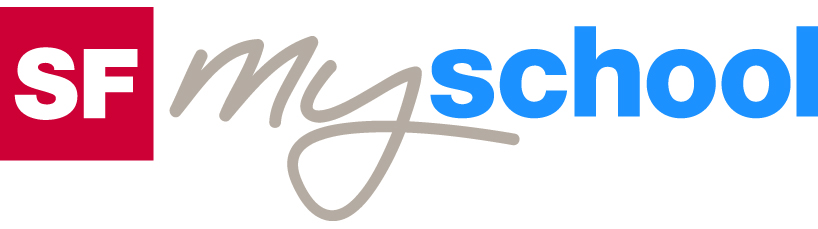 ArbeitsblattArbeitsblatt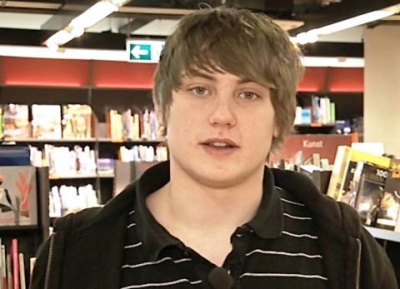 Das will ich werden: Buchhändler EFZDas will ich werden: Buchhändler EFZDas will ich werden: Buchhändler EFZDas will ich werden: Buchhändler EFZDas will ich werden: Buchhändler EFZDas will ich werden: Buchhändler EFZBerufsbilder aus der Schweiz (62)14:30 Minuten Berufsbilder aus der Schweiz (62)14:30 Minuten Berufsbilder aus der Schweiz (62)14:30 Minuten Berufsbilder aus der Schweiz (62)14:30 Minuten Berufsbilder aus der Schweiz (62)14:30 Minuten Berufsbilder aus der Schweiz (62)14:30 Minuten 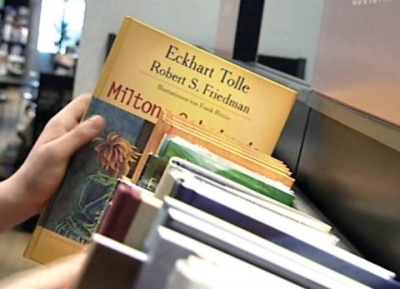 1. In welchem Lehrbetrieb arbeitet Sandro? 2. Nenne einige Buchhandlungen in deiner Region! 3. In welchem Lehrjahr ist Sandro? Wie viel verdient er? 4. Welches sind die Haupttätigkeiten von BuchhändlerInnen? 5. Welches sind die Unterschiede zwischen dem Schüler- und dem Lehrlingsalltag?
6. Welche Eigenschaften müssen BuchhändlerInnen besitzen?
7. Welche Weiterbildungsmöglichkeiten hat man als Buchhändler?8. Wie sieht es mit Fremdsprachen in der Berufsschule aus?9. Sandro hat auch noch ein Leben neben der Lehre. Was macht er in seiner Freizeit?10. Was wird Sandro nach der Ausbildung machen?11. Kannst du dir vorstellen, diesen Beruf auszuüben? Begründe! 1. In welchem Lehrbetrieb arbeitet Sandro? 2. Nenne einige Buchhandlungen in deiner Region! 3. In welchem Lehrjahr ist Sandro? Wie viel verdient er? 4. Welches sind die Haupttätigkeiten von BuchhändlerInnen? 5. Welches sind die Unterschiede zwischen dem Schüler- und dem Lehrlingsalltag?
6. Welche Eigenschaften müssen BuchhändlerInnen besitzen?
7. Welche Weiterbildungsmöglichkeiten hat man als Buchhändler?8. Wie sieht es mit Fremdsprachen in der Berufsschule aus?9. Sandro hat auch noch ein Leben neben der Lehre. Was macht er in seiner Freizeit?10. Was wird Sandro nach der Ausbildung machen?11. Kannst du dir vorstellen, diesen Beruf auszuüben? Begründe! 1. In welchem Lehrbetrieb arbeitet Sandro? 2. Nenne einige Buchhandlungen in deiner Region! 3. In welchem Lehrjahr ist Sandro? Wie viel verdient er? 4. Welches sind die Haupttätigkeiten von BuchhändlerInnen? 5. Welches sind die Unterschiede zwischen dem Schüler- und dem Lehrlingsalltag?
6. Welche Eigenschaften müssen BuchhändlerInnen besitzen?
7. Welche Weiterbildungsmöglichkeiten hat man als Buchhändler?8. Wie sieht es mit Fremdsprachen in der Berufsschule aus?9. Sandro hat auch noch ein Leben neben der Lehre. Was macht er in seiner Freizeit?10. Was wird Sandro nach der Ausbildung machen?11. Kannst du dir vorstellen, diesen Beruf auszuüben? Begründe! 1. In welchem Lehrbetrieb arbeitet Sandro? 2. Nenne einige Buchhandlungen in deiner Region! 3. In welchem Lehrjahr ist Sandro? Wie viel verdient er? 4. Welches sind die Haupttätigkeiten von BuchhändlerInnen? 5. Welches sind die Unterschiede zwischen dem Schüler- und dem Lehrlingsalltag?
6. Welche Eigenschaften müssen BuchhändlerInnen besitzen?
7. Welche Weiterbildungsmöglichkeiten hat man als Buchhändler?8. Wie sieht es mit Fremdsprachen in der Berufsschule aus?9. Sandro hat auch noch ein Leben neben der Lehre. Was macht er in seiner Freizeit?10. Was wird Sandro nach der Ausbildung machen?11. Kannst du dir vorstellen, diesen Beruf auszuüben? Begründe! 1. In welchem Lehrbetrieb arbeitet Sandro? 2. Nenne einige Buchhandlungen in deiner Region! 3. In welchem Lehrjahr ist Sandro? Wie viel verdient er? 4. Welches sind die Haupttätigkeiten von BuchhändlerInnen? 5. Welches sind die Unterschiede zwischen dem Schüler- und dem Lehrlingsalltag?
6. Welche Eigenschaften müssen BuchhändlerInnen besitzen?
7. Welche Weiterbildungsmöglichkeiten hat man als Buchhändler?8. Wie sieht es mit Fremdsprachen in der Berufsschule aus?9. Sandro hat auch noch ein Leben neben der Lehre. Was macht er in seiner Freizeit?10. Was wird Sandro nach der Ausbildung machen?11. Kannst du dir vorstellen, diesen Beruf auszuüben? Begründe! 1. In welchem Lehrbetrieb arbeitet Sandro? 2. Nenne einige Buchhandlungen in deiner Region! 3. In welchem Lehrjahr ist Sandro? Wie viel verdient er? 4. Welches sind die Haupttätigkeiten von BuchhändlerInnen? 5. Welches sind die Unterschiede zwischen dem Schüler- und dem Lehrlingsalltag?
6. Welche Eigenschaften müssen BuchhändlerInnen besitzen?
7. Welche Weiterbildungsmöglichkeiten hat man als Buchhändler?8. Wie sieht es mit Fremdsprachen in der Berufsschule aus?9. Sandro hat auch noch ein Leben neben der Lehre. Was macht er in seiner Freizeit?10. Was wird Sandro nach der Ausbildung machen?11. Kannst du dir vorstellen, diesen Beruf auszuüben? Begründe! 1. In welchem Lehrbetrieb arbeitet Sandro? 2. Nenne einige Buchhandlungen in deiner Region! 3. In welchem Lehrjahr ist Sandro? Wie viel verdient er? 4. Welches sind die Haupttätigkeiten von BuchhändlerInnen? 5. Welches sind die Unterschiede zwischen dem Schüler- und dem Lehrlingsalltag?
6. Welche Eigenschaften müssen BuchhändlerInnen besitzen?
7. Welche Weiterbildungsmöglichkeiten hat man als Buchhändler?8. Wie sieht es mit Fremdsprachen in der Berufsschule aus?9. Sandro hat auch noch ein Leben neben der Lehre. Was macht er in seiner Freizeit?10. Was wird Sandro nach der Ausbildung machen?11. Kannst du dir vorstellen, diesen Beruf auszuüben? Begründe! 1. In welchem Lehrbetrieb arbeitet Sandro? 2. Nenne einige Buchhandlungen in deiner Region! 3. In welchem Lehrjahr ist Sandro? Wie viel verdient er? 4. Welches sind die Haupttätigkeiten von BuchhändlerInnen? 5. Welches sind die Unterschiede zwischen dem Schüler- und dem Lehrlingsalltag?
6. Welche Eigenschaften müssen BuchhändlerInnen besitzen?
7. Welche Weiterbildungsmöglichkeiten hat man als Buchhändler?8. Wie sieht es mit Fremdsprachen in der Berufsschule aus?9. Sandro hat auch noch ein Leben neben der Lehre. Was macht er in seiner Freizeit?10. Was wird Sandro nach der Ausbildung machen?11. Kannst du dir vorstellen, diesen Beruf auszuüben? Begründe! 1. In welchem Lehrbetrieb arbeitet Sandro? 2. Nenne einige Buchhandlungen in deiner Region! 3. In welchem Lehrjahr ist Sandro? Wie viel verdient er? 4. Welches sind die Haupttätigkeiten von BuchhändlerInnen? 5. Welches sind die Unterschiede zwischen dem Schüler- und dem Lehrlingsalltag?
6. Welche Eigenschaften müssen BuchhändlerInnen besitzen?
7. Welche Weiterbildungsmöglichkeiten hat man als Buchhändler?8. Wie sieht es mit Fremdsprachen in der Berufsschule aus?9. Sandro hat auch noch ein Leben neben der Lehre. Was macht er in seiner Freizeit?10. Was wird Sandro nach der Ausbildung machen?11. Kannst du dir vorstellen, diesen Beruf auszuüben? Begründe! 1. In welchem Lehrbetrieb arbeitet Sandro? 2. Nenne einige Buchhandlungen in deiner Region! 3. In welchem Lehrjahr ist Sandro? Wie viel verdient er? 4. Welches sind die Haupttätigkeiten von BuchhändlerInnen? 5. Welches sind die Unterschiede zwischen dem Schüler- und dem Lehrlingsalltag?
6. Welche Eigenschaften müssen BuchhändlerInnen besitzen?
7. Welche Weiterbildungsmöglichkeiten hat man als Buchhändler?8. Wie sieht es mit Fremdsprachen in der Berufsschule aus?9. Sandro hat auch noch ein Leben neben der Lehre. Was macht er in seiner Freizeit?10. Was wird Sandro nach der Ausbildung machen?11. Kannst du dir vorstellen, diesen Beruf auszuüben? Begründe! 1. In welchem Lehrbetrieb arbeitet Sandro? 2. Nenne einige Buchhandlungen in deiner Region! 3. In welchem Lehrjahr ist Sandro? Wie viel verdient er? 4. Welches sind die Haupttätigkeiten von BuchhändlerInnen? 5. Welches sind die Unterschiede zwischen dem Schüler- und dem Lehrlingsalltag?
6. Welche Eigenschaften müssen BuchhändlerInnen besitzen?
7. Welche Weiterbildungsmöglichkeiten hat man als Buchhändler?8. Wie sieht es mit Fremdsprachen in der Berufsschule aus?9. Sandro hat auch noch ein Leben neben der Lehre. Was macht er in seiner Freizeit?10. Was wird Sandro nach der Ausbildung machen?11. Kannst du dir vorstellen, diesen Beruf auszuüben? Begründe! 1. In welchem Lehrbetrieb arbeitet Sandro? 2. Nenne einige Buchhandlungen in deiner Region! 3. In welchem Lehrjahr ist Sandro? Wie viel verdient er? 4. Welches sind die Haupttätigkeiten von BuchhändlerInnen? 5. Welches sind die Unterschiede zwischen dem Schüler- und dem Lehrlingsalltag?
6. Welche Eigenschaften müssen BuchhändlerInnen besitzen?
7. Welche Weiterbildungsmöglichkeiten hat man als Buchhändler?8. Wie sieht es mit Fremdsprachen in der Berufsschule aus?9. Sandro hat auch noch ein Leben neben der Lehre. Was macht er in seiner Freizeit?10. Was wird Sandro nach der Ausbildung machen?11. Kannst du dir vorstellen, diesen Beruf auszuüben? Begründe! 1. In welchem Lehrbetrieb arbeitet Sandro? 2. Nenne einige Buchhandlungen in deiner Region! 3. In welchem Lehrjahr ist Sandro? Wie viel verdient er? 4. Welches sind die Haupttätigkeiten von BuchhändlerInnen? 5. Welches sind die Unterschiede zwischen dem Schüler- und dem Lehrlingsalltag?
6. Welche Eigenschaften müssen BuchhändlerInnen besitzen?
7. Welche Weiterbildungsmöglichkeiten hat man als Buchhändler?8. Wie sieht es mit Fremdsprachen in der Berufsschule aus?9. Sandro hat auch noch ein Leben neben der Lehre. Was macht er in seiner Freizeit?10. Was wird Sandro nach der Ausbildung machen?11. Kannst du dir vorstellen, diesen Beruf auszuüben? Begründe! 1. In welchem Lehrbetrieb arbeitet Sandro? 2. Nenne einige Buchhandlungen in deiner Region! 3. In welchem Lehrjahr ist Sandro? Wie viel verdient er? 4. Welches sind die Haupttätigkeiten von BuchhändlerInnen? 5. Welches sind die Unterschiede zwischen dem Schüler- und dem Lehrlingsalltag?
6. Welche Eigenschaften müssen BuchhändlerInnen besitzen?
7. Welche Weiterbildungsmöglichkeiten hat man als Buchhändler?8. Wie sieht es mit Fremdsprachen in der Berufsschule aus?9. Sandro hat auch noch ein Leben neben der Lehre. Was macht er in seiner Freizeit?10. Was wird Sandro nach der Ausbildung machen?11. Kannst du dir vorstellen, diesen Beruf auszuüben? Begründe! 1. In welchem Lehrbetrieb arbeitet Sandro? 2. Nenne einige Buchhandlungen in deiner Region! 3. In welchem Lehrjahr ist Sandro? Wie viel verdient er? 4. Welches sind die Haupttätigkeiten von BuchhändlerInnen? 5. Welches sind die Unterschiede zwischen dem Schüler- und dem Lehrlingsalltag?
6. Welche Eigenschaften müssen BuchhändlerInnen besitzen?
7. Welche Weiterbildungsmöglichkeiten hat man als Buchhändler?8. Wie sieht es mit Fremdsprachen in der Berufsschule aus?9. Sandro hat auch noch ein Leben neben der Lehre. Was macht er in seiner Freizeit?10. Was wird Sandro nach der Ausbildung machen?11. Kannst du dir vorstellen, diesen Beruf auszuüben? Begründe! 1. In welchem Lehrbetrieb arbeitet Sandro? 2. Nenne einige Buchhandlungen in deiner Region! 3. In welchem Lehrjahr ist Sandro? Wie viel verdient er? 4. Welches sind die Haupttätigkeiten von BuchhändlerInnen? 5. Welches sind die Unterschiede zwischen dem Schüler- und dem Lehrlingsalltag?
6. Welche Eigenschaften müssen BuchhändlerInnen besitzen?
7. Welche Weiterbildungsmöglichkeiten hat man als Buchhändler?8. Wie sieht es mit Fremdsprachen in der Berufsschule aus?9. Sandro hat auch noch ein Leben neben der Lehre. Was macht er in seiner Freizeit?10. Was wird Sandro nach der Ausbildung machen?11. Kannst du dir vorstellen, diesen Beruf auszuüben? Begründe! 1. In welchem Lehrbetrieb arbeitet Sandro? 2. Nenne einige Buchhandlungen in deiner Region! 3. In welchem Lehrjahr ist Sandro? Wie viel verdient er? 4. Welches sind die Haupttätigkeiten von BuchhändlerInnen? 5. Welches sind die Unterschiede zwischen dem Schüler- und dem Lehrlingsalltag?
6. Welche Eigenschaften müssen BuchhändlerInnen besitzen?
7. Welche Weiterbildungsmöglichkeiten hat man als Buchhändler?8. Wie sieht es mit Fremdsprachen in der Berufsschule aus?9. Sandro hat auch noch ein Leben neben der Lehre. Was macht er in seiner Freizeit?10. Was wird Sandro nach der Ausbildung machen?11. Kannst du dir vorstellen, diesen Beruf auszuüben? Begründe! 1. In welchem Lehrbetrieb arbeitet Sandro? 2. Nenne einige Buchhandlungen in deiner Region! 3. In welchem Lehrjahr ist Sandro? Wie viel verdient er? 4. Welches sind die Haupttätigkeiten von BuchhändlerInnen? 5. Welches sind die Unterschiede zwischen dem Schüler- und dem Lehrlingsalltag?
6. Welche Eigenschaften müssen BuchhändlerInnen besitzen?
7. Welche Weiterbildungsmöglichkeiten hat man als Buchhändler?8. Wie sieht es mit Fremdsprachen in der Berufsschule aus?9. Sandro hat auch noch ein Leben neben der Lehre. Was macht er in seiner Freizeit?10. Was wird Sandro nach der Ausbildung machen?11. Kannst du dir vorstellen, diesen Beruf auszuüben? Begründe! 1. In welchem Lehrbetrieb arbeitet Sandro? 2. Nenne einige Buchhandlungen in deiner Region! 3. In welchem Lehrjahr ist Sandro? Wie viel verdient er? 4. Welches sind die Haupttätigkeiten von BuchhändlerInnen? 5. Welches sind die Unterschiede zwischen dem Schüler- und dem Lehrlingsalltag?
6. Welche Eigenschaften müssen BuchhändlerInnen besitzen?
7. Welche Weiterbildungsmöglichkeiten hat man als Buchhändler?8. Wie sieht es mit Fremdsprachen in der Berufsschule aus?9. Sandro hat auch noch ein Leben neben der Lehre. Was macht er in seiner Freizeit?10. Was wird Sandro nach der Ausbildung machen?11. Kannst du dir vorstellen, diesen Beruf auszuüben? Begründe! 1. In welchem Lehrbetrieb arbeitet Sandro? 2. Nenne einige Buchhandlungen in deiner Region! 3. In welchem Lehrjahr ist Sandro? Wie viel verdient er? 4. Welches sind die Haupttätigkeiten von BuchhändlerInnen? 5. Welches sind die Unterschiede zwischen dem Schüler- und dem Lehrlingsalltag?
6. Welche Eigenschaften müssen BuchhändlerInnen besitzen?
7. Welche Weiterbildungsmöglichkeiten hat man als Buchhändler?8. Wie sieht es mit Fremdsprachen in der Berufsschule aus?9. Sandro hat auch noch ein Leben neben der Lehre. Was macht er in seiner Freizeit?10. Was wird Sandro nach der Ausbildung machen?11. Kannst du dir vorstellen, diesen Beruf auszuüben? Begründe! 1. In welchem Lehrbetrieb arbeitet Sandro? 2. Nenne einige Buchhandlungen in deiner Region! 3. In welchem Lehrjahr ist Sandro? Wie viel verdient er? 4. Welches sind die Haupttätigkeiten von BuchhändlerInnen? 5. Welches sind die Unterschiede zwischen dem Schüler- und dem Lehrlingsalltag?
6. Welche Eigenschaften müssen BuchhändlerInnen besitzen?
7. Welche Weiterbildungsmöglichkeiten hat man als Buchhändler?8. Wie sieht es mit Fremdsprachen in der Berufsschule aus?9. Sandro hat auch noch ein Leben neben der Lehre. Was macht er in seiner Freizeit?10. Was wird Sandro nach der Ausbildung machen?11. Kannst du dir vorstellen, diesen Beruf auszuüben? Begründe! 1. In welchem Lehrbetrieb arbeitet Sandro? 2. Nenne einige Buchhandlungen in deiner Region! 3. In welchem Lehrjahr ist Sandro? Wie viel verdient er? 4. Welches sind die Haupttätigkeiten von BuchhändlerInnen? 5. Welches sind die Unterschiede zwischen dem Schüler- und dem Lehrlingsalltag?
6. Welche Eigenschaften müssen BuchhändlerInnen besitzen?
7. Welche Weiterbildungsmöglichkeiten hat man als Buchhändler?8. Wie sieht es mit Fremdsprachen in der Berufsschule aus?9. Sandro hat auch noch ein Leben neben der Lehre. Was macht er in seiner Freizeit?10. Was wird Sandro nach der Ausbildung machen?11. Kannst du dir vorstellen, diesen Beruf auszuüben? Begründe! 1. In welchem Lehrbetrieb arbeitet Sandro? 2. Nenne einige Buchhandlungen in deiner Region! 3. In welchem Lehrjahr ist Sandro? Wie viel verdient er? 4. Welches sind die Haupttätigkeiten von BuchhändlerInnen? 5. Welches sind die Unterschiede zwischen dem Schüler- und dem Lehrlingsalltag?
6. Welche Eigenschaften müssen BuchhändlerInnen besitzen?
7. Welche Weiterbildungsmöglichkeiten hat man als Buchhändler?8. Wie sieht es mit Fremdsprachen in der Berufsschule aus?9. Sandro hat auch noch ein Leben neben der Lehre. Was macht er in seiner Freizeit?10. Was wird Sandro nach der Ausbildung machen?11. Kannst du dir vorstellen, diesen Beruf auszuüben? Begründe! 1. In welchem Lehrbetrieb arbeitet Sandro? 2. Nenne einige Buchhandlungen in deiner Region! 3. In welchem Lehrjahr ist Sandro? Wie viel verdient er? 4. Welches sind die Haupttätigkeiten von BuchhändlerInnen? 5. Welches sind die Unterschiede zwischen dem Schüler- und dem Lehrlingsalltag?
6. Welche Eigenschaften müssen BuchhändlerInnen besitzen?
7. Welche Weiterbildungsmöglichkeiten hat man als Buchhändler?8. Wie sieht es mit Fremdsprachen in der Berufsschule aus?9. Sandro hat auch noch ein Leben neben der Lehre. Was macht er in seiner Freizeit?10. Was wird Sandro nach der Ausbildung machen?11. Kannst du dir vorstellen, diesen Beruf auszuüben? Begründe! 1. In welchem Lehrbetrieb arbeitet Sandro? 2. Nenne einige Buchhandlungen in deiner Region! 3. In welchem Lehrjahr ist Sandro? Wie viel verdient er? 4. Welches sind die Haupttätigkeiten von BuchhändlerInnen? 5. Welches sind die Unterschiede zwischen dem Schüler- und dem Lehrlingsalltag?
6. Welche Eigenschaften müssen BuchhändlerInnen besitzen?
7. Welche Weiterbildungsmöglichkeiten hat man als Buchhändler?8. Wie sieht es mit Fremdsprachen in der Berufsschule aus?9. Sandro hat auch noch ein Leben neben der Lehre. Was macht er in seiner Freizeit?10. Was wird Sandro nach der Ausbildung machen?11. Kannst du dir vorstellen, diesen Beruf auszuüben? Begründe! 1. In welchem Lehrbetrieb arbeitet Sandro? 2. Nenne einige Buchhandlungen in deiner Region! 3. In welchem Lehrjahr ist Sandro? Wie viel verdient er? 4. Welches sind die Haupttätigkeiten von BuchhändlerInnen? 5. Welches sind die Unterschiede zwischen dem Schüler- und dem Lehrlingsalltag?
6. Welche Eigenschaften müssen BuchhändlerInnen besitzen?
7. Welche Weiterbildungsmöglichkeiten hat man als Buchhändler?8. Wie sieht es mit Fremdsprachen in der Berufsschule aus?9. Sandro hat auch noch ein Leben neben der Lehre. Was macht er in seiner Freizeit?10. Was wird Sandro nach der Ausbildung machen?11. Kannst du dir vorstellen, diesen Beruf auszuüben? Begründe! 1. In welchem Lehrbetrieb arbeitet Sandro? 2. Nenne einige Buchhandlungen in deiner Region! 3. In welchem Lehrjahr ist Sandro? Wie viel verdient er? 4. Welches sind die Haupttätigkeiten von BuchhändlerInnen? 5. Welches sind die Unterschiede zwischen dem Schüler- und dem Lehrlingsalltag?
6. Welche Eigenschaften müssen BuchhändlerInnen besitzen?
7. Welche Weiterbildungsmöglichkeiten hat man als Buchhändler?8. Wie sieht es mit Fremdsprachen in der Berufsschule aus?9. Sandro hat auch noch ein Leben neben der Lehre. Was macht er in seiner Freizeit?10. Was wird Sandro nach der Ausbildung machen?11. Kannst du dir vorstellen, diesen Beruf auszuüben? Begründe! 1. In welchem Lehrbetrieb arbeitet Sandro? 2. Nenne einige Buchhandlungen in deiner Region! 3. In welchem Lehrjahr ist Sandro? Wie viel verdient er? 4. Welches sind die Haupttätigkeiten von BuchhändlerInnen? 5. Welches sind die Unterschiede zwischen dem Schüler- und dem Lehrlingsalltag?
6. Welche Eigenschaften müssen BuchhändlerInnen besitzen?
7. Welche Weiterbildungsmöglichkeiten hat man als Buchhändler?8. Wie sieht es mit Fremdsprachen in der Berufsschule aus?9. Sandro hat auch noch ein Leben neben der Lehre. Was macht er in seiner Freizeit?10. Was wird Sandro nach der Ausbildung machen?11. Kannst du dir vorstellen, diesen Beruf auszuüben? Begründe! 1. In welchem Lehrbetrieb arbeitet Sandro? 2. Nenne einige Buchhandlungen in deiner Region! 3. In welchem Lehrjahr ist Sandro? Wie viel verdient er? 4. Welches sind die Haupttätigkeiten von BuchhändlerInnen? 5. Welches sind die Unterschiede zwischen dem Schüler- und dem Lehrlingsalltag?
6. Welche Eigenschaften müssen BuchhändlerInnen besitzen?
7. Welche Weiterbildungsmöglichkeiten hat man als Buchhändler?8. Wie sieht es mit Fremdsprachen in der Berufsschule aus?9. Sandro hat auch noch ein Leben neben der Lehre. Was macht er in seiner Freizeit?10. Was wird Sandro nach der Ausbildung machen?11. Kannst du dir vorstellen, diesen Beruf auszuüben? Begründe! 1. In welchem Lehrbetrieb arbeitet Sandro? 2. Nenne einige Buchhandlungen in deiner Region! 3. In welchem Lehrjahr ist Sandro? Wie viel verdient er? 4. Welches sind die Haupttätigkeiten von BuchhändlerInnen? 5. Welches sind die Unterschiede zwischen dem Schüler- und dem Lehrlingsalltag?
6. Welche Eigenschaften müssen BuchhändlerInnen besitzen?
7. Welche Weiterbildungsmöglichkeiten hat man als Buchhändler?8. Wie sieht es mit Fremdsprachen in der Berufsschule aus?9. Sandro hat auch noch ein Leben neben der Lehre. Was macht er in seiner Freizeit?10. Was wird Sandro nach der Ausbildung machen?11. Kannst du dir vorstellen, diesen Beruf auszuüben? Begründe! 1. In welchem Lehrbetrieb arbeitet Sandro? 2. Nenne einige Buchhandlungen in deiner Region! 3. In welchem Lehrjahr ist Sandro? Wie viel verdient er? 4. Welches sind die Haupttätigkeiten von BuchhändlerInnen? 5. Welches sind die Unterschiede zwischen dem Schüler- und dem Lehrlingsalltag?
6. Welche Eigenschaften müssen BuchhändlerInnen besitzen?
7. Welche Weiterbildungsmöglichkeiten hat man als Buchhändler?8. Wie sieht es mit Fremdsprachen in der Berufsschule aus?9. Sandro hat auch noch ein Leben neben der Lehre. Was macht er in seiner Freizeit?10. Was wird Sandro nach der Ausbildung machen?11. Kannst du dir vorstellen, diesen Beruf auszuüben? Begründe! 1. In welchem Lehrbetrieb arbeitet Sandro? 2. Nenne einige Buchhandlungen in deiner Region! 3. In welchem Lehrjahr ist Sandro? Wie viel verdient er? 4. Welches sind die Haupttätigkeiten von BuchhändlerInnen? 5. Welches sind die Unterschiede zwischen dem Schüler- und dem Lehrlingsalltag?
6. Welche Eigenschaften müssen BuchhändlerInnen besitzen?
7. Welche Weiterbildungsmöglichkeiten hat man als Buchhändler?8. Wie sieht es mit Fremdsprachen in der Berufsschule aus?9. Sandro hat auch noch ein Leben neben der Lehre. Was macht er in seiner Freizeit?10. Was wird Sandro nach der Ausbildung machen?11. Kannst du dir vorstellen, diesen Beruf auszuüben? Begründe! 1. In welchem Lehrbetrieb arbeitet Sandro? 2. Nenne einige Buchhandlungen in deiner Region! 3. In welchem Lehrjahr ist Sandro? Wie viel verdient er? 4. Welches sind die Haupttätigkeiten von BuchhändlerInnen? 5. Welches sind die Unterschiede zwischen dem Schüler- und dem Lehrlingsalltag?
6. Welche Eigenschaften müssen BuchhändlerInnen besitzen?
7. Welche Weiterbildungsmöglichkeiten hat man als Buchhändler?8. Wie sieht es mit Fremdsprachen in der Berufsschule aus?9. Sandro hat auch noch ein Leben neben der Lehre. Was macht er in seiner Freizeit?10. Was wird Sandro nach der Ausbildung machen?11. Kannst du dir vorstellen, diesen Beruf auszuüben? Begründe! 1. In welchem Lehrbetrieb arbeitet Sandro? 2. Nenne einige Buchhandlungen in deiner Region! 3. In welchem Lehrjahr ist Sandro? Wie viel verdient er? 4. Welches sind die Haupttätigkeiten von BuchhändlerInnen? 5. Welches sind die Unterschiede zwischen dem Schüler- und dem Lehrlingsalltag?
6. Welche Eigenschaften müssen BuchhändlerInnen besitzen?
7. Welche Weiterbildungsmöglichkeiten hat man als Buchhändler?8. Wie sieht es mit Fremdsprachen in der Berufsschule aus?9. Sandro hat auch noch ein Leben neben der Lehre. Was macht er in seiner Freizeit?10. Was wird Sandro nach der Ausbildung machen?11. Kannst du dir vorstellen, diesen Beruf auszuüben? Begründe! 1. In welchem Lehrbetrieb arbeitet Sandro? 2. Nenne einige Buchhandlungen in deiner Region! 3. In welchem Lehrjahr ist Sandro? Wie viel verdient er? 4. Welches sind die Haupttätigkeiten von BuchhändlerInnen? 5. Welches sind die Unterschiede zwischen dem Schüler- und dem Lehrlingsalltag?
6. Welche Eigenschaften müssen BuchhändlerInnen besitzen?
7. Welche Weiterbildungsmöglichkeiten hat man als Buchhändler?8. Wie sieht es mit Fremdsprachen in der Berufsschule aus?9. Sandro hat auch noch ein Leben neben der Lehre. Was macht er in seiner Freizeit?10. Was wird Sandro nach der Ausbildung machen?11. Kannst du dir vorstellen, diesen Beruf auszuüben? Begründe! 1. In welchem Lehrbetrieb arbeitet Sandro? 2. Nenne einige Buchhandlungen in deiner Region! 3. In welchem Lehrjahr ist Sandro? Wie viel verdient er? 4. Welches sind die Haupttätigkeiten von BuchhändlerInnen? 5. Welches sind die Unterschiede zwischen dem Schüler- und dem Lehrlingsalltag?
6. Welche Eigenschaften müssen BuchhändlerInnen besitzen?
7. Welche Weiterbildungsmöglichkeiten hat man als Buchhändler?8. Wie sieht es mit Fremdsprachen in der Berufsschule aus?9. Sandro hat auch noch ein Leben neben der Lehre. Was macht er in seiner Freizeit?10. Was wird Sandro nach der Ausbildung machen?11. Kannst du dir vorstellen, diesen Beruf auszuüben? Begründe! 1. In welchem Lehrbetrieb arbeitet Sandro? 2. Nenne einige Buchhandlungen in deiner Region! 3. In welchem Lehrjahr ist Sandro? Wie viel verdient er? 4. Welches sind die Haupttätigkeiten von BuchhändlerInnen? 5. Welches sind die Unterschiede zwischen dem Schüler- und dem Lehrlingsalltag?
6. Welche Eigenschaften müssen BuchhändlerInnen besitzen?
7. Welche Weiterbildungsmöglichkeiten hat man als Buchhändler?8. Wie sieht es mit Fremdsprachen in der Berufsschule aus?9. Sandro hat auch noch ein Leben neben der Lehre. Was macht er in seiner Freizeit?10. Was wird Sandro nach der Ausbildung machen?11. Kannst du dir vorstellen, diesen Beruf auszuüben? Begründe! 1. In welchem Lehrbetrieb arbeitet Sandro? 2. Nenne einige Buchhandlungen in deiner Region! 3. In welchem Lehrjahr ist Sandro? Wie viel verdient er? 4. Welches sind die Haupttätigkeiten von BuchhändlerInnen? 5. Welches sind die Unterschiede zwischen dem Schüler- und dem Lehrlingsalltag?
6. Welche Eigenschaften müssen BuchhändlerInnen besitzen?
7. Welche Weiterbildungsmöglichkeiten hat man als Buchhändler?8. Wie sieht es mit Fremdsprachen in der Berufsschule aus?9. Sandro hat auch noch ein Leben neben der Lehre. Was macht er in seiner Freizeit?10. Was wird Sandro nach der Ausbildung machen?11. Kannst du dir vorstellen, diesen Beruf auszuüben? Begründe! 1. In welchem Lehrbetrieb arbeitet Sandro? 2. Nenne einige Buchhandlungen in deiner Region! 3. In welchem Lehrjahr ist Sandro? Wie viel verdient er? 4. Welches sind die Haupttätigkeiten von BuchhändlerInnen? 5. Welches sind die Unterschiede zwischen dem Schüler- und dem Lehrlingsalltag?
6. Welche Eigenschaften müssen BuchhändlerInnen besitzen?
7. Welche Weiterbildungsmöglichkeiten hat man als Buchhändler?8. Wie sieht es mit Fremdsprachen in der Berufsschule aus?9. Sandro hat auch noch ein Leben neben der Lehre. Was macht er in seiner Freizeit?10. Was wird Sandro nach der Ausbildung machen?11. Kannst du dir vorstellen, diesen Beruf auszuüben? Begründe! 1. In welchem Lehrbetrieb arbeitet Sandro? 2. Nenne einige Buchhandlungen in deiner Region! 3. In welchem Lehrjahr ist Sandro? Wie viel verdient er? 4. Welches sind die Haupttätigkeiten von BuchhändlerInnen? 5. Welches sind die Unterschiede zwischen dem Schüler- und dem Lehrlingsalltag?
6. Welche Eigenschaften müssen BuchhändlerInnen besitzen?
7. Welche Weiterbildungsmöglichkeiten hat man als Buchhändler?8. Wie sieht es mit Fremdsprachen in der Berufsschule aus?9. Sandro hat auch noch ein Leben neben der Lehre. Was macht er in seiner Freizeit?10. Was wird Sandro nach der Ausbildung machen?11. Kannst du dir vorstellen, diesen Beruf auszuüben? Begründe! 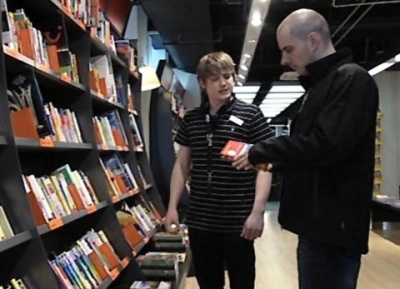 1. In welchem Lehrbetrieb arbeitet Sandro? 2. Nenne einige Buchhandlungen in deiner Region! 3. In welchem Lehrjahr ist Sandro? Wie viel verdient er? 4. Welches sind die Haupttätigkeiten von BuchhändlerInnen? 5. Welches sind die Unterschiede zwischen dem Schüler- und dem Lehrlingsalltag?
6. Welche Eigenschaften müssen BuchhändlerInnen besitzen?
7. Welche Weiterbildungsmöglichkeiten hat man als Buchhändler?8. Wie sieht es mit Fremdsprachen in der Berufsschule aus?9. Sandro hat auch noch ein Leben neben der Lehre. Was macht er in seiner Freizeit?10. Was wird Sandro nach der Ausbildung machen?11. Kannst du dir vorstellen, diesen Beruf auszuüben? Begründe! 1. In welchem Lehrbetrieb arbeitet Sandro? 2. Nenne einige Buchhandlungen in deiner Region! 3. In welchem Lehrjahr ist Sandro? Wie viel verdient er? 4. Welches sind die Haupttätigkeiten von BuchhändlerInnen? 5. Welches sind die Unterschiede zwischen dem Schüler- und dem Lehrlingsalltag?
6. Welche Eigenschaften müssen BuchhändlerInnen besitzen?
7. Welche Weiterbildungsmöglichkeiten hat man als Buchhändler?8. Wie sieht es mit Fremdsprachen in der Berufsschule aus?9. Sandro hat auch noch ein Leben neben der Lehre. Was macht er in seiner Freizeit?10. Was wird Sandro nach der Ausbildung machen?11. Kannst du dir vorstellen, diesen Beruf auszuüben? Begründe! 1. In welchem Lehrbetrieb arbeitet Sandro? 2. Nenne einige Buchhandlungen in deiner Region! 3. In welchem Lehrjahr ist Sandro? Wie viel verdient er? 4. Welches sind die Haupttätigkeiten von BuchhändlerInnen? 5. Welches sind die Unterschiede zwischen dem Schüler- und dem Lehrlingsalltag?
6. Welche Eigenschaften müssen BuchhändlerInnen besitzen?
7. Welche Weiterbildungsmöglichkeiten hat man als Buchhändler?8. Wie sieht es mit Fremdsprachen in der Berufsschule aus?9. Sandro hat auch noch ein Leben neben der Lehre. Was macht er in seiner Freizeit?10. Was wird Sandro nach der Ausbildung machen?11. Kannst du dir vorstellen, diesen Beruf auszuüben? Begründe! 1. In welchem Lehrbetrieb arbeitet Sandro? 2. Nenne einige Buchhandlungen in deiner Region! 3. In welchem Lehrjahr ist Sandro? Wie viel verdient er? 4. Welches sind die Haupttätigkeiten von BuchhändlerInnen? 5. Welches sind die Unterschiede zwischen dem Schüler- und dem Lehrlingsalltag?
6. Welche Eigenschaften müssen BuchhändlerInnen besitzen?
7. Welche Weiterbildungsmöglichkeiten hat man als Buchhändler?8. Wie sieht es mit Fremdsprachen in der Berufsschule aus?9. Sandro hat auch noch ein Leben neben der Lehre. Was macht er in seiner Freizeit?10. Was wird Sandro nach der Ausbildung machen?11. Kannst du dir vorstellen, diesen Beruf auszuüben? Begründe! 1. In welchem Lehrbetrieb arbeitet Sandro? 2. Nenne einige Buchhandlungen in deiner Region! 3. In welchem Lehrjahr ist Sandro? Wie viel verdient er? 4. Welches sind die Haupttätigkeiten von BuchhändlerInnen? 5. Welches sind die Unterschiede zwischen dem Schüler- und dem Lehrlingsalltag?
6. Welche Eigenschaften müssen BuchhändlerInnen besitzen?
7. Welche Weiterbildungsmöglichkeiten hat man als Buchhändler?8. Wie sieht es mit Fremdsprachen in der Berufsschule aus?9. Sandro hat auch noch ein Leben neben der Lehre. Was macht er in seiner Freizeit?10. Was wird Sandro nach der Ausbildung machen?11. Kannst du dir vorstellen, diesen Beruf auszuüben? Begründe! 1. In welchem Lehrbetrieb arbeitet Sandro? 2. Nenne einige Buchhandlungen in deiner Region! 3. In welchem Lehrjahr ist Sandro? Wie viel verdient er? 4. Welches sind die Haupttätigkeiten von BuchhändlerInnen? 5. Welches sind die Unterschiede zwischen dem Schüler- und dem Lehrlingsalltag?
6. Welche Eigenschaften müssen BuchhändlerInnen besitzen?
7. Welche Weiterbildungsmöglichkeiten hat man als Buchhändler?8. Wie sieht es mit Fremdsprachen in der Berufsschule aus?9. Sandro hat auch noch ein Leben neben der Lehre. Was macht er in seiner Freizeit?10. Was wird Sandro nach der Ausbildung machen?11. Kannst du dir vorstellen, diesen Beruf auszuüben? Begründe! 1. In welchem Lehrbetrieb arbeitet Sandro? 2. Nenne einige Buchhandlungen in deiner Region! 3. In welchem Lehrjahr ist Sandro? Wie viel verdient er? 4. Welches sind die Haupttätigkeiten von BuchhändlerInnen? 5. Welches sind die Unterschiede zwischen dem Schüler- und dem Lehrlingsalltag?
6. Welche Eigenschaften müssen BuchhändlerInnen besitzen?
7. Welche Weiterbildungsmöglichkeiten hat man als Buchhändler?8. Wie sieht es mit Fremdsprachen in der Berufsschule aus?9. Sandro hat auch noch ein Leben neben der Lehre. Was macht er in seiner Freizeit?10. Was wird Sandro nach der Ausbildung machen?11. Kannst du dir vorstellen, diesen Beruf auszuüben? Begründe! 1. In welchem Lehrbetrieb arbeitet Sandro? 2. Nenne einige Buchhandlungen in deiner Region! 3. In welchem Lehrjahr ist Sandro? Wie viel verdient er? 4. Welches sind die Haupttätigkeiten von BuchhändlerInnen? 5. Welches sind die Unterschiede zwischen dem Schüler- und dem Lehrlingsalltag?
6. Welche Eigenschaften müssen BuchhändlerInnen besitzen?
7. Welche Weiterbildungsmöglichkeiten hat man als Buchhändler?8. Wie sieht es mit Fremdsprachen in der Berufsschule aus?9. Sandro hat auch noch ein Leben neben der Lehre. Was macht er in seiner Freizeit?10. Was wird Sandro nach der Ausbildung machen?11. Kannst du dir vorstellen, diesen Beruf auszuüben? Begründe! 1. In welchem Lehrbetrieb arbeitet Sandro? 2. Nenne einige Buchhandlungen in deiner Region! 3. In welchem Lehrjahr ist Sandro? Wie viel verdient er? 4. Welches sind die Haupttätigkeiten von BuchhändlerInnen? 5. Welches sind die Unterschiede zwischen dem Schüler- und dem Lehrlingsalltag?
6. Welche Eigenschaften müssen BuchhändlerInnen besitzen?
7. Welche Weiterbildungsmöglichkeiten hat man als Buchhändler?8. Wie sieht es mit Fremdsprachen in der Berufsschule aus?9. Sandro hat auch noch ein Leben neben der Lehre. Was macht er in seiner Freizeit?10. Was wird Sandro nach der Ausbildung machen?11. Kannst du dir vorstellen, diesen Beruf auszuüben? Begründe! 1. In welchem Lehrbetrieb arbeitet Sandro? 2. Nenne einige Buchhandlungen in deiner Region! 3. In welchem Lehrjahr ist Sandro? Wie viel verdient er? 4. Welches sind die Haupttätigkeiten von BuchhändlerInnen? 5. Welches sind die Unterschiede zwischen dem Schüler- und dem Lehrlingsalltag?
6. Welche Eigenschaften müssen BuchhändlerInnen besitzen?
7. Welche Weiterbildungsmöglichkeiten hat man als Buchhändler?8. Wie sieht es mit Fremdsprachen in der Berufsschule aus?9. Sandro hat auch noch ein Leben neben der Lehre. Was macht er in seiner Freizeit?10. Was wird Sandro nach der Ausbildung machen?11. Kannst du dir vorstellen, diesen Beruf auszuüben? Begründe! 1. In welchem Lehrbetrieb arbeitet Sandro? 2. Nenne einige Buchhandlungen in deiner Region! 3. In welchem Lehrjahr ist Sandro? Wie viel verdient er? 4. Welches sind die Haupttätigkeiten von BuchhändlerInnen? 5. Welches sind die Unterschiede zwischen dem Schüler- und dem Lehrlingsalltag?
6. Welche Eigenschaften müssen BuchhändlerInnen besitzen?
7. Welche Weiterbildungsmöglichkeiten hat man als Buchhändler?8. Wie sieht es mit Fremdsprachen in der Berufsschule aus?9. Sandro hat auch noch ein Leben neben der Lehre. Was macht er in seiner Freizeit?10. Was wird Sandro nach der Ausbildung machen?11. Kannst du dir vorstellen, diesen Beruf auszuüben? Begründe! 1. In welchem Lehrbetrieb arbeitet Sandro? 2. Nenne einige Buchhandlungen in deiner Region! 3. In welchem Lehrjahr ist Sandro? Wie viel verdient er? 4. Welches sind die Haupttätigkeiten von BuchhändlerInnen? 5. Welches sind die Unterschiede zwischen dem Schüler- und dem Lehrlingsalltag?
6. Welche Eigenschaften müssen BuchhändlerInnen besitzen?
7. Welche Weiterbildungsmöglichkeiten hat man als Buchhändler?8. Wie sieht es mit Fremdsprachen in der Berufsschule aus?9. Sandro hat auch noch ein Leben neben der Lehre. Was macht er in seiner Freizeit?10. Was wird Sandro nach der Ausbildung machen?11. Kannst du dir vorstellen, diesen Beruf auszuüben? Begründe! 1. In welchem Lehrbetrieb arbeitet Sandro? 2. Nenne einige Buchhandlungen in deiner Region! 3. In welchem Lehrjahr ist Sandro? Wie viel verdient er? 4. Welches sind die Haupttätigkeiten von BuchhändlerInnen? 5. Welches sind die Unterschiede zwischen dem Schüler- und dem Lehrlingsalltag?
6. Welche Eigenschaften müssen BuchhändlerInnen besitzen?
7. Welche Weiterbildungsmöglichkeiten hat man als Buchhändler?8. Wie sieht es mit Fremdsprachen in der Berufsschule aus?9. Sandro hat auch noch ein Leben neben der Lehre. Was macht er in seiner Freizeit?10. Was wird Sandro nach der Ausbildung machen?11. Kannst du dir vorstellen, diesen Beruf auszuüben? Begründe! 1. In welchem Lehrbetrieb arbeitet Sandro? 2. Nenne einige Buchhandlungen in deiner Region! 3. In welchem Lehrjahr ist Sandro? Wie viel verdient er? 4. Welches sind die Haupttätigkeiten von BuchhändlerInnen? 5. Welches sind die Unterschiede zwischen dem Schüler- und dem Lehrlingsalltag?
6. Welche Eigenschaften müssen BuchhändlerInnen besitzen?
7. Welche Weiterbildungsmöglichkeiten hat man als Buchhändler?8. Wie sieht es mit Fremdsprachen in der Berufsschule aus?9. Sandro hat auch noch ein Leben neben der Lehre. Was macht er in seiner Freizeit?10. Was wird Sandro nach der Ausbildung machen?11. Kannst du dir vorstellen, diesen Beruf auszuüben? Begründe! 1. In welchem Lehrbetrieb arbeitet Sandro? 2. Nenne einige Buchhandlungen in deiner Region! 3. In welchem Lehrjahr ist Sandro? Wie viel verdient er? 4. Welches sind die Haupttätigkeiten von BuchhändlerInnen? 5. Welches sind die Unterschiede zwischen dem Schüler- und dem Lehrlingsalltag?
6. Welche Eigenschaften müssen BuchhändlerInnen besitzen?
7. Welche Weiterbildungsmöglichkeiten hat man als Buchhändler?8. Wie sieht es mit Fremdsprachen in der Berufsschule aus?9. Sandro hat auch noch ein Leben neben der Lehre. Was macht er in seiner Freizeit?10. Was wird Sandro nach der Ausbildung machen?11. Kannst du dir vorstellen, diesen Beruf auszuüben? Begründe! 1. In welchem Lehrbetrieb arbeitet Sandro? 2. Nenne einige Buchhandlungen in deiner Region! 3. In welchem Lehrjahr ist Sandro? Wie viel verdient er? 4. Welches sind die Haupttätigkeiten von BuchhändlerInnen? 5. Welches sind die Unterschiede zwischen dem Schüler- und dem Lehrlingsalltag?
6. Welche Eigenschaften müssen BuchhändlerInnen besitzen?
7. Welche Weiterbildungsmöglichkeiten hat man als Buchhändler?8. Wie sieht es mit Fremdsprachen in der Berufsschule aus?9. Sandro hat auch noch ein Leben neben der Lehre. Was macht er in seiner Freizeit?10. Was wird Sandro nach der Ausbildung machen?11. Kannst du dir vorstellen, diesen Beruf auszuüben? Begründe! 1. In welchem Lehrbetrieb arbeitet Sandro? 2. Nenne einige Buchhandlungen in deiner Region! 3. In welchem Lehrjahr ist Sandro? Wie viel verdient er? 4. Welches sind die Haupttätigkeiten von BuchhändlerInnen? 5. Welches sind die Unterschiede zwischen dem Schüler- und dem Lehrlingsalltag?
6. Welche Eigenschaften müssen BuchhändlerInnen besitzen?
7. Welche Weiterbildungsmöglichkeiten hat man als Buchhändler?8. Wie sieht es mit Fremdsprachen in der Berufsschule aus?9. Sandro hat auch noch ein Leben neben der Lehre. Was macht er in seiner Freizeit?10. Was wird Sandro nach der Ausbildung machen?11. Kannst du dir vorstellen, diesen Beruf auszuüben? Begründe! 1. In welchem Lehrbetrieb arbeitet Sandro? 2. Nenne einige Buchhandlungen in deiner Region! 3. In welchem Lehrjahr ist Sandro? Wie viel verdient er? 4. Welches sind die Haupttätigkeiten von BuchhändlerInnen? 5. Welches sind die Unterschiede zwischen dem Schüler- und dem Lehrlingsalltag?
6. Welche Eigenschaften müssen BuchhändlerInnen besitzen?
7. Welche Weiterbildungsmöglichkeiten hat man als Buchhändler?8. Wie sieht es mit Fremdsprachen in der Berufsschule aus?9. Sandro hat auch noch ein Leben neben der Lehre. Was macht er in seiner Freizeit?10. Was wird Sandro nach der Ausbildung machen?11. Kannst du dir vorstellen, diesen Beruf auszuüben? Begründe! 1. In welchem Lehrbetrieb arbeitet Sandro? 2. Nenne einige Buchhandlungen in deiner Region! 3. In welchem Lehrjahr ist Sandro? Wie viel verdient er? 4. Welches sind die Haupttätigkeiten von BuchhändlerInnen? 5. Welches sind die Unterschiede zwischen dem Schüler- und dem Lehrlingsalltag?
6. Welche Eigenschaften müssen BuchhändlerInnen besitzen?
7. Welche Weiterbildungsmöglichkeiten hat man als Buchhändler?8. Wie sieht es mit Fremdsprachen in der Berufsschule aus?9. Sandro hat auch noch ein Leben neben der Lehre. Was macht er in seiner Freizeit?10. Was wird Sandro nach der Ausbildung machen?11. Kannst du dir vorstellen, diesen Beruf auszuüben? Begründe! 1. In welchem Lehrbetrieb arbeitet Sandro? 2. Nenne einige Buchhandlungen in deiner Region! 3. In welchem Lehrjahr ist Sandro? Wie viel verdient er? 4. Welches sind die Haupttätigkeiten von BuchhändlerInnen? 5. Welches sind die Unterschiede zwischen dem Schüler- und dem Lehrlingsalltag?
6. Welche Eigenschaften müssen BuchhändlerInnen besitzen?
7. Welche Weiterbildungsmöglichkeiten hat man als Buchhändler?8. Wie sieht es mit Fremdsprachen in der Berufsschule aus?9. Sandro hat auch noch ein Leben neben der Lehre. Was macht er in seiner Freizeit?10. Was wird Sandro nach der Ausbildung machen?11. Kannst du dir vorstellen, diesen Beruf auszuüben? Begründe! 1. In welchem Lehrbetrieb arbeitet Sandro? 2. Nenne einige Buchhandlungen in deiner Region! 3. In welchem Lehrjahr ist Sandro? Wie viel verdient er? 4. Welches sind die Haupttätigkeiten von BuchhändlerInnen? 5. Welches sind die Unterschiede zwischen dem Schüler- und dem Lehrlingsalltag?
6. Welche Eigenschaften müssen BuchhändlerInnen besitzen?
7. Welche Weiterbildungsmöglichkeiten hat man als Buchhändler?8. Wie sieht es mit Fremdsprachen in der Berufsschule aus?9. Sandro hat auch noch ein Leben neben der Lehre. Was macht er in seiner Freizeit?10. Was wird Sandro nach der Ausbildung machen?11. Kannst du dir vorstellen, diesen Beruf auszuüben? Begründe! 1. In welchem Lehrbetrieb arbeitet Sandro? 2. Nenne einige Buchhandlungen in deiner Region! 3. In welchem Lehrjahr ist Sandro? Wie viel verdient er? 4. Welches sind die Haupttätigkeiten von BuchhändlerInnen? 5. Welches sind die Unterschiede zwischen dem Schüler- und dem Lehrlingsalltag?
6. Welche Eigenschaften müssen BuchhändlerInnen besitzen?
7. Welche Weiterbildungsmöglichkeiten hat man als Buchhändler?8. Wie sieht es mit Fremdsprachen in der Berufsschule aus?9. Sandro hat auch noch ein Leben neben der Lehre. Was macht er in seiner Freizeit?10. Was wird Sandro nach der Ausbildung machen?11. Kannst du dir vorstellen, diesen Beruf auszuüben? Begründe! 1. In welchem Lehrbetrieb arbeitet Sandro? 2. Nenne einige Buchhandlungen in deiner Region! 3. In welchem Lehrjahr ist Sandro? Wie viel verdient er? 4. Welches sind die Haupttätigkeiten von BuchhändlerInnen? 5. Welches sind die Unterschiede zwischen dem Schüler- und dem Lehrlingsalltag?
6. Welche Eigenschaften müssen BuchhändlerInnen besitzen?
7. Welche Weiterbildungsmöglichkeiten hat man als Buchhändler?8. Wie sieht es mit Fremdsprachen in der Berufsschule aus?9. Sandro hat auch noch ein Leben neben der Lehre. Was macht er in seiner Freizeit?10. Was wird Sandro nach der Ausbildung machen?11. Kannst du dir vorstellen, diesen Beruf auszuüben? Begründe! 1. In welchem Lehrbetrieb arbeitet Sandro? 2. Nenne einige Buchhandlungen in deiner Region! 3. In welchem Lehrjahr ist Sandro? Wie viel verdient er? 4. Welches sind die Haupttätigkeiten von BuchhändlerInnen? 5. Welches sind die Unterschiede zwischen dem Schüler- und dem Lehrlingsalltag?
6. Welche Eigenschaften müssen BuchhändlerInnen besitzen?
7. Welche Weiterbildungsmöglichkeiten hat man als Buchhändler?8. Wie sieht es mit Fremdsprachen in der Berufsschule aus?9. Sandro hat auch noch ein Leben neben der Lehre. Was macht er in seiner Freizeit?10. Was wird Sandro nach der Ausbildung machen?11. Kannst du dir vorstellen, diesen Beruf auszuüben? Begründe! 1. In welchem Lehrbetrieb arbeitet Sandro? 2. Nenne einige Buchhandlungen in deiner Region! 3. In welchem Lehrjahr ist Sandro? Wie viel verdient er? 4. Welches sind die Haupttätigkeiten von BuchhändlerInnen? 5. Welches sind die Unterschiede zwischen dem Schüler- und dem Lehrlingsalltag?
6. Welche Eigenschaften müssen BuchhändlerInnen besitzen?
7. Welche Weiterbildungsmöglichkeiten hat man als Buchhändler?8. Wie sieht es mit Fremdsprachen in der Berufsschule aus?9. Sandro hat auch noch ein Leben neben der Lehre. Was macht er in seiner Freizeit?10. Was wird Sandro nach der Ausbildung machen?11. Kannst du dir vorstellen, diesen Beruf auszuüben? Begründe! 1. In welchem Lehrbetrieb arbeitet Sandro? 2. Nenne einige Buchhandlungen in deiner Region! 3. In welchem Lehrjahr ist Sandro? Wie viel verdient er? 4. Welches sind die Haupttätigkeiten von BuchhändlerInnen? 5. Welches sind die Unterschiede zwischen dem Schüler- und dem Lehrlingsalltag?
6. Welche Eigenschaften müssen BuchhändlerInnen besitzen?
7. Welche Weiterbildungsmöglichkeiten hat man als Buchhändler?8. Wie sieht es mit Fremdsprachen in der Berufsschule aus?9. Sandro hat auch noch ein Leben neben der Lehre. Was macht er in seiner Freizeit?10. Was wird Sandro nach der Ausbildung machen?11. Kannst du dir vorstellen, diesen Beruf auszuüben? Begründe! 1. In welchem Lehrbetrieb arbeitet Sandro? 2. Nenne einige Buchhandlungen in deiner Region! 3. In welchem Lehrjahr ist Sandro? Wie viel verdient er? 4. Welches sind die Haupttätigkeiten von BuchhändlerInnen? 5. Welches sind die Unterschiede zwischen dem Schüler- und dem Lehrlingsalltag?
6. Welche Eigenschaften müssen BuchhändlerInnen besitzen?
7. Welche Weiterbildungsmöglichkeiten hat man als Buchhändler?8. Wie sieht es mit Fremdsprachen in der Berufsschule aus?9. Sandro hat auch noch ein Leben neben der Lehre. Was macht er in seiner Freizeit?10. Was wird Sandro nach der Ausbildung machen?11. Kannst du dir vorstellen, diesen Beruf auszuüben? Begründe! 1. In welchem Lehrbetrieb arbeitet Sandro? 2. Nenne einige Buchhandlungen in deiner Region! 3. In welchem Lehrjahr ist Sandro? Wie viel verdient er? 4. Welches sind die Haupttätigkeiten von BuchhändlerInnen? 5. Welches sind die Unterschiede zwischen dem Schüler- und dem Lehrlingsalltag?
6. Welche Eigenschaften müssen BuchhändlerInnen besitzen?
7. Welche Weiterbildungsmöglichkeiten hat man als Buchhändler?8. Wie sieht es mit Fremdsprachen in der Berufsschule aus?9. Sandro hat auch noch ein Leben neben der Lehre. Was macht er in seiner Freizeit?10. Was wird Sandro nach der Ausbildung machen?11. Kannst du dir vorstellen, diesen Beruf auszuüben? Begründe! 1. In welchem Lehrbetrieb arbeitet Sandro? 2. Nenne einige Buchhandlungen in deiner Region! 3. In welchem Lehrjahr ist Sandro? Wie viel verdient er? 4. Welches sind die Haupttätigkeiten von BuchhändlerInnen? 5. Welches sind die Unterschiede zwischen dem Schüler- und dem Lehrlingsalltag?
6. Welche Eigenschaften müssen BuchhändlerInnen besitzen?
7. Welche Weiterbildungsmöglichkeiten hat man als Buchhändler?8. Wie sieht es mit Fremdsprachen in der Berufsschule aus?9. Sandro hat auch noch ein Leben neben der Lehre. Was macht er in seiner Freizeit?10. Was wird Sandro nach der Ausbildung machen?11. Kannst du dir vorstellen, diesen Beruf auszuüben? Begründe! 1. In welchem Lehrbetrieb arbeitet Sandro? 2. Nenne einige Buchhandlungen in deiner Region! 3. In welchem Lehrjahr ist Sandro? Wie viel verdient er? 4. Welches sind die Haupttätigkeiten von BuchhändlerInnen? 5. Welches sind die Unterschiede zwischen dem Schüler- und dem Lehrlingsalltag?
6. Welche Eigenschaften müssen BuchhändlerInnen besitzen?
7. Welche Weiterbildungsmöglichkeiten hat man als Buchhändler?8. Wie sieht es mit Fremdsprachen in der Berufsschule aus?9. Sandro hat auch noch ein Leben neben der Lehre. Was macht er in seiner Freizeit?10. Was wird Sandro nach der Ausbildung machen?11. Kannst du dir vorstellen, diesen Beruf auszuüben? Begründe! 1. In welchem Lehrbetrieb arbeitet Sandro? 2. Nenne einige Buchhandlungen in deiner Region! 3. In welchem Lehrjahr ist Sandro? Wie viel verdient er? 4. Welches sind die Haupttätigkeiten von BuchhändlerInnen? 5. Welches sind die Unterschiede zwischen dem Schüler- und dem Lehrlingsalltag?
6. Welche Eigenschaften müssen BuchhändlerInnen besitzen?
7. Welche Weiterbildungsmöglichkeiten hat man als Buchhändler?8. Wie sieht es mit Fremdsprachen in der Berufsschule aus?9. Sandro hat auch noch ein Leben neben der Lehre. Was macht er in seiner Freizeit?10. Was wird Sandro nach der Ausbildung machen?11. Kannst du dir vorstellen, diesen Beruf auszuüben? Begründe! 1. In welchem Lehrbetrieb arbeitet Sandro? 2. Nenne einige Buchhandlungen in deiner Region! 3. In welchem Lehrjahr ist Sandro? Wie viel verdient er? 4. Welches sind die Haupttätigkeiten von BuchhändlerInnen? 5. Welches sind die Unterschiede zwischen dem Schüler- und dem Lehrlingsalltag?
6. Welche Eigenschaften müssen BuchhändlerInnen besitzen?
7. Welche Weiterbildungsmöglichkeiten hat man als Buchhändler?8. Wie sieht es mit Fremdsprachen in der Berufsschule aus?9. Sandro hat auch noch ein Leben neben der Lehre. Was macht er in seiner Freizeit?10. Was wird Sandro nach der Ausbildung machen?11. Kannst du dir vorstellen, diesen Beruf auszuüben? Begründe! 1. In welchem Lehrbetrieb arbeitet Sandro? 2. Nenne einige Buchhandlungen in deiner Region! 3. In welchem Lehrjahr ist Sandro? Wie viel verdient er? 4. Welches sind die Haupttätigkeiten von BuchhändlerInnen? 5. Welches sind die Unterschiede zwischen dem Schüler- und dem Lehrlingsalltag?
6. Welche Eigenschaften müssen BuchhändlerInnen besitzen?
7. Welche Weiterbildungsmöglichkeiten hat man als Buchhändler?8. Wie sieht es mit Fremdsprachen in der Berufsschule aus?9. Sandro hat auch noch ein Leben neben der Lehre. Was macht er in seiner Freizeit?10. Was wird Sandro nach der Ausbildung machen?11. Kannst du dir vorstellen, diesen Beruf auszuüben? Begründe! 1. In welchem Lehrbetrieb arbeitet Sandro? 2. Nenne einige Buchhandlungen in deiner Region! 3. In welchem Lehrjahr ist Sandro? Wie viel verdient er? 4. Welches sind die Haupttätigkeiten von BuchhändlerInnen? 5. Welches sind die Unterschiede zwischen dem Schüler- und dem Lehrlingsalltag?
6. Welche Eigenschaften müssen BuchhändlerInnen besitzen?
7. Welche Weiterbildungsmöglichkeiten hat man als Buchhändler?8. Wie sieht es mit Fremdsprachen in der Berufsschule aus?9. Sandro hat auch noch ein Leben neben der Lehre. Was macht er in seiner Freizeit?10. Was wird Sandro nach der Ausbildung machen?11. Kannst du dir vorstellen, diesen Beruf auszuüben? Begründe! 1. In welchem Lehrbetrieb arbeitet Sandro? 2. Nenne einige Buchhandlungen in deiner Region! 3. In welchem Lehrjahr ist Sandro? Wie viel verdient er? 4. Welches sind die Haupttätigkeiten von BuchhändlerInnen? 5. Welches sind die Unterschiede zwischen dem Schüler- und dem Lehrlingsalltag?
6. Welche Eigenschaften müssen BuchhändlerInnen besitzen?
7. Welche Weiterbildungsmöglichkeiten hat man als Buchhändler?8. Wie sieht es mit Fremdsprachen in der Berufsschule aus?9. Sandro hat auch noch ein Leben neben der Lehre. Was macht er in seiner Freizeit?10. Was wird Sandro nach der Ausbildung machen?11. Kannst du dir vorstellen, diesen Beruf auszuüben? Begründe! 1. In welchem Lehrbetrieb arbeitet Sandro? 2. Nenne einige Buchhandlungen in deiner Region! 3. In welchem Lehrjahr ist Sandro? Wie viel verdient er? 4. Welches sind die Haupttätigkeiten von BuchhändlerInnen? 5. Welches sind die Unterschiede zwischen dem Schüler- und dem Lehrlingsalltag?
6. Welche Eigenschaften müssen BuchhändlerInnen besitzen?
7. Welche Weiterbildungsmöglichkeiten hat man als Buchhändler?8. Wie sieht es mit Fremdsprachen in der Berufsschule aus?9. Sandro hat auch noch ein Leben neben der Lehre. Was macht er in seiner Freizeit?10. Was wird Sandro nach der Ausbildung machen?11. Kannst du dir vorstellen, diesen Beruf auszuüben? Begründe! 1. In welchem Lehrbetrieb arbeitet Sandro? 2. Nenne einige Buchhandlungen in deiner Region! 3. In welchem Lehrjahr ist Sandro? Wie viel verdient er? 4. Welches sind die Haupttätigkeiten von BuchhändlerInnen? 5. Welches sind die Unterschiede zwischen dem Schüler- und dem Lehrlingsalltag?
6. Welche Eigenschaften müssen BuchhändlerInnen besitzen?
7. Welche Weiterbildungsmöglichkeiten hat man als Buchhändler?8. Wie sieht es mit Fremdsprachen in der Berufsschule aus?9. Sandro hat auch noch ein Leben neben der Lehre. Was macht er in seiner Freizeit?10. Was wird Sandro nach der Ausbildung machen?11. Kannst du dir vorstellen, diesen Beruf auszuüben? Begründe! 1. In welchem Lehrbetrieb arbeitet Sandro? 2. Nenne einige Buchhandlungen in deiner Region! 3. In welchem Lehrjahr ist Sandro? Wie viel verdient er? 4. Welches sind die Haupttätigkeiten von BuchhändlerInnen? 5. Welches sind die Unterschiede zwischen dem Schüler- und dem Lehrlingsalltag?
6. Welche Eigenschaften müssen BuchhändlerInnen besitzen?
7. Welche Weiterbildungsmöglichkeiten hat man als Buchhändler?8. Wie sieht es mit Fremdsprachen in der Berufsschule aus?9. Sandro hat auch noch ein Leben neben der Lehre. Was macht er in seiner Freizeit?10. Was wird Sandro nach der Ausbildung machen?11. Kannst du dir vorstellen, diesen Beruf auszuüben? Begründe! 1. In welchem Lehrbetrieb arbeitet Sandro? 2. Nenne einige Buchhandlungen in deiner Region! 3. In welchem Lehrjahr ist Sandro? Wie viel verdient er? 4. Welches sind die Haupttätigkeiten von BuchhändlerInnen? 5. Welches sind die Unterschiede zwischen dem Schüler- und dem Lehrlingsalltag?
6. Welche Eigenschaften müssen BuchhändlerInnen besitzen?
7. Welche Weiterbildungsmöglichkeiten hat man als Buchhändler?8. Wie sieht es mit Fremdsprachen in der Berufsschule aus?9. Sandro hat auch noch ein Leben neben der Lehre. Was macht er in seiner Freizeit?10. Was wird Sandro nach der Ausbildung machen?11. Kannst du dir vorstellen, diesen Beruf auszuüben? Begründe! 1. In welchem Lehrbetrieb arbeitet Sandro? 2. Nenne einige Buchhandlungen in deiner Region! 3. In welchem Lehrjahr ist Sandro? Wie viel verdient er? 4. Welches sind die Haupttätigkeiten von BuchhändlerInnen? 5. Welches sind die Unterschiede zwischen dem Schüler- und dem Lehrlingsalltag?
6. Welche Eigenschaften müssen BuchhändlerInnen besitzen?
7. Welche Weiterbildungsmöglichkeiten hat man als Buchhändler?8. Wie sieht es mit Fremdsprachen in der Berufsschule aus?9. Sandro hat auch noch ein Leben neben der Lehre. Was macht er in seiner Freizeit?10. Was wird Sandro nach der Ausbildung machen?11. Kannst du dir vorstellen, diesen Beruf auszuüben? Begründe! 1. In welchem Lehrbetrieb arbeitet Sandro? 2. Nenne einige Buchhandlungen in deiner Region! 3. In welchem Lehrjahr ist Sandro? Wie viel verdient er? 4. Welches sind die Haupttätigkeiten von BuchhändlerInnen? 5. Welches sind die Unterschiede zwischen dem Schüler- und dem Lehrlingsalltag?
6. Welche Eigenschaften müssen BuchhändlerInnen besitzen?
7. Welche Weiterbildungsmöglichkeiten hat man als Buchhändler?8. Wie sieht es mit Fremdsprachen in der Berufsschule aus?9. Sandro hat auch noch ein Leben neben der Lehre. Was macht er in seiner Freizeit?10. Was wird Sandro nach der Ausbildung machen?11. Kannst du dir vorstellen, diesen Beruf auszuüben? Begründe! 1. In welchem Lehrbetrieb arbeitet Sandro? 2. Nenne einige Buchhandlungen in deiner Region! 3. In welchem Lehrjahr ist Sandro? Wie viel verdient er? 4. Welches sind die Haupttätigkeiten von BuchhändlerInnen? 5. Welches sind die Unterschiede zwischen dem Schüler- und dem Lehrlingsalltag?
6. Welche Eigenschaften müssen BuchhändlerInnen besitzen?
7. Welche Weiterbildungsmöglichkeiten hat man als Buchhändler?8. Wie sieht es mit Fremdsprachen in der Berufsschule aus?9. Sandro hat auch noch ein Leben neben der Lehre. Was macht er in seiner Freizeit?10. Was wird Sandro nach der Ausbildung machen?11. Kannst du dir vorstellen, diesen Beruf auszuüben? Begründe! 1. In welchem Lehrbetrieb arbeitet Sandro? 2. Nenne einige Buchhandlungen in deiner Region! 3. In welchem Lehrjahr ist Sandro? Wie viel verdient er? 4. Welches sind die Haupttätigkeiten von BuchhändlerInnen? 5. Welches sind die Unterschiede zwischen dem Schüler- und dem Lehrlingsalltag?
6. Welche Eigenschaften müssen BuchhändlerInnen besitzen?
7. Welche Weiterbildungsmöglichkeiten hat man als Buchhändler?8. Wie sieht es mit Fremdsprachen in der Berufsschule aus?9. Sandro hat auch noch ein Leben neben der Lehre. Was macht er in seiner Freizeit?10. Was wird Sandro nach der Ausbildung machen?11. Kannst du dir vorstellen, diesen Beruf auszuüben? Begründe! 1. In welchem Lehrbetrieb arbeitet Sandro? 2. Nenne einige Buchhandlungen in deiner Region! 3. In welchem Lehrjahr ist Sandro? Wie viel verdient er? 4. Welches sind die Haupttätigkeiten von BuchhändlerInnen? 5. Welches sind die Unterschiede zwischen dem Schüler- und dem Lehrlingsalltag?
6. Welche Eigenschaften müssen BuchhändlerInnen besitzen?
7. Welche Weiterbildungsmöglichkeiten hat man als Buchhändler?8. Wie sieht es mit Fremdsprachen in der Berufsschule aus?9. Sandro hat auch noch ein Leben neben der Lehre. Was macht er in seiner Freizeit?10. Was wird Sandro nach der Ausbildung machen?11. Kannst du dir vorstellen, diesen Beruf auszuüben? Begründe! 1. In welchem Lehrbetrieb arbeitet Sandro? 2. Nenne einige Buchhandlungen in deiner Region! 3. In welchem Lehrjahr ist Sandro? Wie viel verdient er? 4. Welches sind die Haupttätigkeiten von BuchhändlerInnen? 5. Welches sind die Unterschiede zwischen dem Schüler- und dem Lehrlingsalltag?
6. Welche Eigenschaften müssen BuchhändlerInnen besitzen?
7. Welche Weiterbildungsmöglichkeiten hat man als Buchhändler?8. Wie sieht es mit Fremdsprachen in der Berufsschule aus?9. Sandro hat auch noch ein Leben neben der Lehre. Was macht er in seiner Freizeit?10. Was wird Sandro nach der Ausbildung machen?11. Kannst du dir vorstellen, diesen Beruf auszuüben? Begründe! 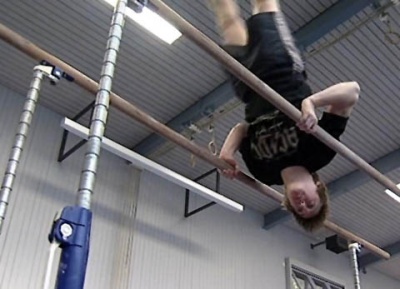 1. In welchem Lehrbetrieb arbeitet Sandro? 2. Nenne einige Buchhandlungen in deiner Region! 3. In welchem Lehrjahr ist Sandro? Wie viel verdient er? 4. Welches sind die Haupttätigkeiten von BuchhändlerInnen? 5. Welches sind die Unterschiede zwischen dem Schüler- und dem Lehrlingsalltag?
6. Welche Eigenschaften müssen BuchhändlerInnen besitzen?
7. Welche Weiterbildungsmöglichkeiten hat man als Buchhändler?8. Wie sieht es mit Fremdsprachen in der Berufsschule aus?9. Sandro hat auch noch ein Leben neben der Lehre. Was macht er in seiner Freizeit?10. Was wird Sandro nach der Ausbildung machen?11. Kannst du dir vorstellen, diesen Beruf auszuüben? Begründe! 1. In welchem Lehrbetrieb arbeitet Sandro? 2. Nenne einige Buchhandlungen in deiner Region! 3. In welchem Lehrjahr ist Sandro? Wie viel verdient er? 4. Welches sind die Haupttätigkeiten von BuchhändlerInnen? 5. Welches sind die Unterschiede zwischen dem Schüler- und dem Lehrlingsalltag?
6. Welche Eigenschaften müssen BuchhändlerInnen besitzen?
7. Welche Weiterbildungsmöglichkeiten hat man als Buchhändler?8. Wie sieht es mit Fremdsprachen in der Berufsschule aus?9. Sandro hat auch noch ein Leben neben der Lehre. Was macht er in seiner Freizeit?10. Was wird Sandro nach der Ausbildung machen?11. Kannst du dir vorstellen, diesen Beruf auszuüben? Begründe! 1. In welchem Lehrbetrieb arbeitet Sandro? 2. Nenne einige Buchhandlungen in deiner Region! 3. In welchem Lehrjahr ist Sandro? Wie viel verdient er? 4. Welches sind die Haupttätigkeiten von BuchhändlerInnen? 5. Welches sind die Unterschiede zwischen dem Schüler- und dem Lehrlingsalltag?
6. Welche Eigenschaften müssen BuchhändlerInnen besitzen?
7. Welche Weiterbildungsmöglichkeiten hat man als Buchhändler?8. Wie sieht es mit Fremdsprachen in der Berufsschule aus?9. Sandro hat auch noch ein Leben neben der Lehre. Was macht er in seiner Freizeit?10. Was wird Sandro nach der Ausbildung machen?11. Kannst du dir vorstellen, diesen Beruf auszuüben? Begründe! 1. In welchem Lehrbetrieb arbeitet Sandro? 2. Nenne einige Buchhandlungen in deiner Region! 3. In welchem Lehrjahr ist Sandro? Wie viel verdient er? 4. Welches sind die Haupttätigkeiten von BuchhändlerInnen? 5. Welches sind die Unterschiede zwischen dem Schüler- und dem Lehrlingsalltag?
6. Welche Eigenschaften müssen BuchhändlerInnen besitzen?
7. Welche Weiterbildungsmöglichkeiten hat man als Buchhändler?8. Wie sieht es mit Fremdsprachen in der Berufsschule aus?9. Sandro hat auch noch ein Leben neben der Lehre. Was macht er in seiner Freizeit?10. Was wird Sandro nach der Ausbildung machen?11. Kannst du dir vorstellen, diesen Beruf auszuüben? Begründe! 1. In welchem Lehrbetrieb arbeitet Sandro? 2. Nenne einige Buchhandlungen in deiner Region! 3. In welchem Lehrjahr ist Sandro? Wie viel verdient er? 4. Welches sind die Haupttätigkeiten von BuchhändlerInnen? 5. Welches sind die Unterschiede zwischen dem Schüler- und dem Lehrlingsalltag?
6. Welche Eigenschaften müssen BuchhändlerInnen besitzen?
7. Welche Weiterbildungsmöglichkeiten hat man als Buchhändler?8. Wie sieht es mit Fremdsprachen in der Berufsschule aus?9. Sandro hat auch noch ein Leben neben der Lehre. Was macht er in seiner Freizeit?10. Was wird Sandro nach der Ausbildung machen?11. Kannst du dir vorstellen, diesen Beruf auszuüben? Begründe! 1. In welchem Lehrbetrieb arbeitet Sandro? 2. Nenne einige Buchhandlungen in deiner Region! 3. In welchem Lehrjahr ist Sandro? Wie viel verdient er? 4. Welches sind die Haupttätigkeiten von BuchhändlerInnen? 5. Welches sind die Unterschiede zwischen dem Schüler- und dem Lehrlingsalltag?
6. Welche Eigenschaften müssen BuchhändlerInnen besitzen?
7. Welche Weiterbildungsmöglichkeiten hat man als Buchhändler?8. Wie sieht es mit Fremdsprachen in der Berufsschule aus?9. Sandro hat auch noch ein Leben neben der Lehre. Was macht er in seiner Freizeit?10. Was wird Sandro nach der Ausbildung machen?11. Kannst du dir vorstellen, diesen Beruf auszuüben? Begründe! 1. In welchem Lehrbetrieb arbeitet Sandro? 2. Nenne einige Buchhandlungen in deiner Region! 3. In welchem Lehrjahr ist Sandro? Wie viel verdient er? 4. Welches sind die Haupttätigkeiten von BuchhändlerInnen? 5. Welches sind die Unterschiede zwischen dem Schüler- und dem Lehrlingsalltag?
6. Welche Eigenschaften müssen BuchhändlerInnen besitzen?
7. Welche Weiterbildungsmöglichkeiten hat man als Buchhändler?8. Wie sieht es mit Fremdsprachen in der Berufsschule aus?9. Sandro hat auch noch ein Leben neben der Lehre. Was macht er in seiner Freizeit?10. Was wird Sandro nach der Ausbildung machen?11. Kannst du dir vorstellen, diesen Beruf auszuüben? Begründe! 1. In welchem Lehrbetrieb arbeitet Sandro? 2. Nenne einige Buchhandlungen in deiner Region! 3. In welchem Lehrjahr ist Sandro? Wie viel verdient er? 4. Welches sind die Haupttätigkeiten von BuchhändlerInnen? 5. Welches sind die Unterschiede zwischen dem Schüler- und dem Lehrlingsalltag?
6. Welche Eigenschaften müssen BuchhändlerInnen besitzen?
7. Welche Weiterbildungsmöglichkeiten hat man als Buchhändler?8. Wie sieht es mit Fremdsprachen in der Berufsschule aus?9. Sandro hat auch noch ein Leben neben der Lehre. Was macht er in seiner Freizeit?10. Was wird Sandro nach der Ausbildung machen?11. Kannst du dir vorstellen, diesen Beruf auszuüben? Begründe! 1. In welchem Lehrbetrieb arbeitet Sandro? 2. Nenne einige Buchhandlungen in deiner Region! 3. In welchem Lehrjahr ist Sandro? Wie viel verdient er? 4. Welches sind die Haupttätigkeiten von BuchhändlerInnen? 5. Welches sind die Unterschiede zwischen dem Schüler- und dem Lehrlingsalltag?
6. Welche Eigenschaften müssen BuchhändlerInnen besitzen?
7. Welche Weiterbildungsmöglichkeiten hat man als Buchhändler?8. Wie sieht es mit Fremdsprachen in der Berufsschule aus?9. Sandro hat auch noch ein Leben neben der Lehre. Was macht er in seiner Freizeit?10. Was wird Sandro nach der Ausbildung machen?11. Kannst du dir vorstellen, diesen Beruf auszuüben? Begründe! 1. In welchem Lehrbetrieb arbeitet Sandro? 2. Nenne einige Buchhandlungen in deiner Region! 3. In welchem Lehrjahr ist Sandro? Wie viel verdient er? 4. Welches sind die Haupttätigkeiten von BuchhändlerInnen? 5. Welches sind die Unterschiede zwischen dem Schüler- und dem Lehrlingsalltag?
6. Welche Eigenschaften müssen BuchhändlerInnen besitzen?
7. Welche Weiterbildungsmöglichkeiten hat man als Buchhändler?8. Wie sieht es mit Fremdsprachen in der Berufsschule aus?9. Sandro hat auch noch ein Leben neben der Lehre. Was macht er in seiner Freizeit?10. Was wird Sandro nach der Ausbildung machen?11. Kannst du dir vorstellen, diesen Beruf auszuüben? Begründe! 1. In welchem Lehrbetrieb arbeitet Sandro? 2. Nenne einige Buchhandlungen in deiner Region! 3. In welchem Lehrjahr ist Sandro? Wie viel verdient er? 4. Welches sind die Haupttätigkeiten von BuchhändlerInnen? 5. Welches sind die Unterschiede zwischen dem Schüler- und dem Lehrlingsalltag?
6. Welche Eigenschaften müssen BuchhändlerInnen besitzen?
7. Welche Weiterbildungsmöglichkeiten hat man als Buchhändler?8. Wie sieht es mit Fremdsprachen in der Berufsschule aus?9. Sandro hat auch noch ein Leben neben der Lehre. Was macht er in seiner Freizeit?10. Was wird Sandro nach der Ausbildung machen?11. Kannst du dir vorstellen, diesen Beruf auszuüben? Begründe! 1. In welchem Lehrbetrieb arbeitet Sandro? 2. Nenne einige Buchhandlungen in deiner Region! 3. In welchem Lehrjahr ist Sandro? Wie viel verdient er? 4. Welches sind die Haupttätigkeiten von BuchhändlerInnen? 5. Welches sind die Unterschiede zwischen dem Schüler- und dem Lehrlingsalltag?
6. Welche Eigenschaften müssen BuchhändlerInnen besitzen?
7. Welche Weiterbildungsmöglichkeiten hat man als Buchhändler?8. Wie sieht es mit Fremdsprachen in der Berufsschule aus?9. Sandro hat auch noch ein Leben neben der Lehre. Was macht er in seiner Freizeit?10. Was wird Sandro nach der Ausbildung machen?11. Kannst du dir vorstellen, diesen Beruf auszuüben? Begründe! 1. In welchem Lehrbetrieb arbeitet Sandro? 2. Nenne einige Buchhandlungen in deiner Region! 3. In welchem Lehrjahr ist Sandro? Wie viel verdient er? 4. Welches sind die Haupttätigkeiten von BuchhändlerInnen? 5. Welches sind die Unterschiede zwischen dem Schüler- und dem Lehrlingsalltag?
6. Welche Eigenschaften müssen BuchhändlerInnen besitzen?
7. Welche Weiterbildungsmöglichkeiten hat man als Buchhändler?8. Wie sieht es mit Fremdsprachen in der Berufsschule aus?9. Sandro hat auch noch ein Leben neben der Lehre. Was macht er in seiner Freizeit?10. Was wird Sandro nach der Ausbildung machen?11. Kannst du dir vorstellen, diesen Beruf auszuüben? Begründe! 1. In welchem Lehrbetrieb arbeitet Sandro? 2. Nenne einige Buchhandlungen in deiner Region! 3. In welchem Lehrjahr ist Sandro? Wie viel verdient er? 4. Welches sind die Haupttätigkeiten von BuchhändlerInnen? 5. Welches sind die Unterschiede zwischen dem Schüler- und dem Lehrlingsalltag?
6. Welche Eigenschaften müssen BuchhändlerInnen besitzen?
7. Welche Weiterbildungsmöglichkeiten hat man als Buchhändler?8. Wie sieht es mit Fremdsprachen in der Berufsschule aus?9. Sandro hat auch noch ein Leben neben der Lehre. Was macht er in seiner Freizeit?10. Was wird Sandro nach der Ausbildung machen?11. Kannst du dir vorstellen, diesen Beruf auszuüben? Begründe! 1. In welchem Lehrbetrieb arbeitet Sandro? 2. Nenne einige Buchhandlungen in deiner Region! 3. In welchem Lehrjahr ist Sandro? Wie viel verdient er? 4. Welches sind die Haupttätigkeiten von BuchhändlerInnen? 5. Welches sind die Unterschiede zwischen dem Schüler- und dem Lehrlingsalltag?
6. Welche Eigenschaften müssen BuchhändlerInnen besitzen?
7. Welche Weiterbildungsmöglichkeiten hat man als Buchhändler?8. Wie sieht es mit Fremdsprachen in der Berufsschule aus?9. Sandro hat auch noch ein Leben neben der Lehre. Was macht er in seiner Freizeit?10. Was wird Sandro nach der Ausbildung machen?11. Kannst du dir vorstellen, diesen Beruf auszuüben? Begründe! 1. In welchem Lehrbetrieb arbeitet Sandro? 2. Nenne einige Buchhandlungen in deiner Region! 3. In welchem Lehrjahr ist Sandro? Wie viel verdient er? 4. Welches sind die Haupttätigkeiten von BuchhändlerInnen? 5. Welches sind die Unterschiede zwischen dem Schüler- und dem Lehrlingsalltag?
6. Welche Eigenschaften müssen BuchhändlerInnen besitzen?
7. Welche Weiterbildungsmöglichkeiten hat man als Buchhändler?8. Wie sieht es mit Fremdsprachen in der Berufsschule aus?9. Sandro hat auch noch ein Leben neben der Lehre. Was macht er in seiner Freizeit?10. Was wird Sandro nach der Ausbildung machen?11. Kannst du dir vorstellen, diesen Beruf auszuüben? Begründe! 1. In welchem Lehrbetrieb arbeitet Sandro? 2. Nenne einige Buchhandlungen in deiner Region! 3. In welchem Lehrjahr ist Sandro? Wie viel verdient er? 4. Welches sind die Haupttätigkeiten von BuchhändlerInnen? 5. Welches sind die Unterschiede zwischen dem Schüler- und dem Lehrlingsalltag?
6. Welche Eigenschaften müssen BuchhändlerInnen besitzen?
7. Welche Weiterbildungsmöglichkeiten hat man als Buchhändler?8. Wie sieht es mit Fremdsprachen in der Berufsschule aus?9. Sandro hat auch noch ein Leben neben der Lehre. Was macht er in seiner Freizeit?10. Was wird Sandro nach der Ausbildung machen?11. Kannst du dir vorstellen, diesen Beruf auszuüben? Begründe! 1. In welchem Lehrbetrieb arbeitet Sandro? 2. Nenne einige Buchhandlungen in deiner Region! 3. In welchem Lehrjahr ist Sandro? Wie viel verdient er? 4. Welches sind die Haupttätigkeiten von BuchhändlerInnen? 5. Welches sind die Unterschiede zwischen dem Schüler- und dem Lehrlingsalltag?
6. Welche Eigenschaften müssen BuchhändlerInnen besitzen?
7. Welche Weiterbildungsmöglichkeiten hat man als Buchhändler?8. Wie sieht es mit Fremdsprachen in der Berufsschule aus?9. Sandro hat auch noch ein Leben neben der Lehre. Was macht er in seiner Freizeit?10. Was wird Sandro nach der Ausbildung machen?11. Kannst du dir vorstellen, diesen Beruf auszuüben? Begründe! 1. In welchem Lehrbetrieb arbeitet Sandro? 2. Nenne einige Buchhandlungen in deiner Region! 3. In welchem Lehrjahr ist Sandro? Wie viel verdient er? 4. Welches sind die Haupttätigkeiten von BuchhändlerInnen? 5. Welches sind die Unterschiede zwischen dem Schüler- und dem Lehrlingsalltag?
6. Welche Eigenschaften müssen BuchhändlerInnen besitzen?
7. Welche Weiterbildungsmöglichkeiten hat man als Buchhändler?8. Wie sieht es mit Fremdsprachen in der Berufsschule aus?9. Sandro hat auch noch ein Leben neben der Lehre. Was macht er in seiner Freizeit?10. Was wird Sandro nach der Ausbildung machen?11. Kannst du dir vorstellen, diesen Beruf auszuüben? Begründe! 1. In welchem Lehrbetrieb arbeitet Sandro? 2. Nenne einige Buchhandlungen in deiner Region! 3. In welchem Lehrjahr ist Sandro? Wie viel verdient er? 4. Welches sind die Haupttätigkeiten von BuchhändlerInnen? 5. Welches sind die Unterschiede zwischen dem Schüler- und dem Lehrlingsalltag?
6. Welche Eigenschaften müssen BuchhändlerInnen besitzen?
7. Welche Weiterbildungsmöglichkeiten hat man als Buchhändler?8. Wie sieht es mit Fremdsprachen in der Berufsschule aus?9. Sandro hat auch noch ein Leben neben der Lehre. Was macht er in seiner Freizeit?10. Was wird Sandro nach der Ausbildung machen?11. Kannst du dir vorstellen, diesen Beruf auszuüben? Begründe! 1. In welchem Lehrbetrieb arbeitet Sandro? 2. Nenne einige Buchhandlungen in deiner Region! 3. In welchem Lehrjahr ist Sandro? Wie viel verdient er? 4. Welches sind die Haupttätigkeiten von BuchhändlerInnen? 5. Welches sind die Unterschiede zwischen dem Schüler- und dem Lehrlingsalltag?
6. Welche Eigenschaften müssen BuchhändlerInnen besitzen?
7. Welche Weiterbildungsmöglichkeiten hat man als Buchhändler?8. Wie sieht es mit Fremdsprachen in der Berufsschule aus?9. Sandro hat auch noch ein Leben neben der Lehre. Was macht er in seiner Freizeit?10. Was wird Sandro nach der Ausbildung machen?11. Kannst du dir vorstellen, diesen Beruf auszuüben? Begründe! 1. In welchem Lehrbetrieb arbeitet Sandro? 2. Nenne einige Buchhandlungen in deiner Region! 3. In welchem Lehrjahr ist Sandro? Wie viel verdient er? 4. Welches sind die Haupttätigkeiten von BuchhändlerInnen? 5. Welches sind die Unterschiede zwischen dem Schüler- und dem Lehrlingsalltag?
6. Welche Eigenschaften müssen BuchhändlerInnen besitzen?
7. Welche Weiterbildungsmöglichkeiten hat man als Buchhändler?8. Wie sieht es mit Fremdsprachen in der Berufsschule aus?9. Sandro hat auch noch ein Leben neben der Lehre. Was macht er in seiner Freizeit?10. Was wird Sandro nach der Ausbildung machen?11. Kannst du dir vorstellen, diesen Beruf auszuüben? Begründe! 1. In welchem Lehrbetrieb arbeitet Sandro? 2. Nenne einige Buchhandlungen in deiner Region! 3. In welchem Lehrjahr ist Sandro? Wie viel verdient er? 4. Welches sind die Haupttätigkeiten von BuchhändlerInnen? 5. Welches sind die Unterschiede zwischen dem Schüler- und dem Lehrlingsalltag?
6. Welche Eigenschaften müssen BuchhändlerInnen besitzen?
7. Welche Weiterbildungsmöglichkeiten hat man als Buchhändler?8. Wie sieht es mit Fremdsprachen in der Berufsschule aus?9. Sandro hat auch noch ein Leben neben der Lehre. Was macht er in seiner Freizeit?10. Was wird Sandro nach der Ausbildung machen?11. Kannst du dir vorstellen, diesen Beruf auszuüben? Begründe! 1. In welchem Lehrbetrieb arbeitet Sandro? 2. Nenne einige Buchhandlungen in deiner Region! 3. In welchem Lehrjahr ist Sandro? Wie viel verdient er? 4. Welches sind die Haupttätigkeiten von BuchhändlerInnen? 5. Welches sind die Unterschiede zwischen dem Schüler- und dem Lehrlingsalltag?
6. Welche Eigenschaften müssen BuchhändlerInnen besitzen?
7. Welche Weiterbildungsmöglichkeiten hat man als Buchhändler?8. Wie sieht es mit Fremdsprachen in der Berufsschule aus?9. Sandro hat auch noch ein Leben neben der Lehre. Was macht er in seiner Freizeit?10. Was wird Sandro nach der Ausbildung machen?11. Kannst du dir vorstellen, diesen Beruf auszuüben? Begründe! 1. In welchem Lehrbetrieb arbeitet Sandro? 2. Nenne einige Buchhandlungen in deiner Region! 3. In welchem Lehrjahr ist Sandro? Wie viel verdient er? 4. Welches sind die Haupttätigkeiten von BuchhändlerInnen? 5. Welches sind die Unterschiede zwischen dem Schüler- und dem Lehrlingsalltag?
6. Welche Eigenschaften müssen BuchhändlerInnen besitzen?
7. Welche Weiterbildungsmöglichkeiten hat man als Buchhändler?8. Wie sieht es mit Fremdsprachen in der Berufsschule aus?9. Sandro hat auch noch ein Leben neben der Lehre. Was macht er in seiner Freizeit?10. Was wird Sandro nach der Ausbildung machen?11. Kannst du dir vorstellen, diesen Beruf auszuüben? Begründe! 1. In welchem Lehrbetrieb arbeitet Sandro? 2. Nenne einige Buchhandlungen in deiner Region! 3. In welchem Lehrjahr ist Sandro? Wie viel verdient er? 4. Welches sind die Haupttätigkeiten von BuchhändlerInnen? 5. Welches sind die Unterschiede zwischen dem Schüler- und dem Lehrlingsalltag?
6. Welche Eigenschaften müssen BuchhändlerInnen besitzen?
7. Welche Weiterbildungsmöglichkeiten hat man als Buchhändler?8. Wie sieht es mit Fremdsprachen in der Berufsschule aus?9. Sandro hat auch noch ein Leben neben der Lehre. Was macht er in seiner Freizeit?10. Was wird Sandro nach der Ausbildung machen?11. Kannst du dir vorstellen, diesen Beruf auszuüben? Begründe! 1. In welchem Lehrbetrieb arbeitet Sandro? 2. Nenne einige Buchhandlungen in deiner Region! 3. In welchem Lehrjahr ist Sandro? Wie viel verdient er? 4. Welches sind die Haupttätigkeiten von BuchhändlerInnen? 5. Welches sind die Unterschiede zwischen dem Schüler- und dem Lehrlingsalltag?
6. Welche Eigenschaften müssen BuchhändlerInnen besitzen?
7. Welche Weiterbildungsmöglichkeiten hat man als Buchhändler?8. Wie sieht es mit Fremdsprachen in der Berufsschule aus?9. Sandro hat auch noch ein Leben neben der Lehre. Was macht er in seiner Freizeit?10. Was wird Sandro nach der Ausbildung machen?11. Kannst du dir vorstellen, diesen Beruf auszuüben? Begründe! 1. In welchem Lehrbetrieb arbeitet Sandro? 2. Nenne einige Buchhandlungen in deiner Region! 3. In welchem Lehrjahr ist Sandro? Wie viel verdient er? 4. Welches sind die Haupttätigkeiten von BuchhändlerInnen? 5. Welches sind die Unterschiede zwischen dem Schüler- und dem Lehrlingsalltag?
6. Welche Eigenschaften müssen BuchhändlerInnen besitzen?
7. Welche Weiterbildungsmöglichkeiten hat man als Buchhändler?8. Wie sieht es mit Fremdsprachen in der Berufsschule aus?9. Sandro hat auch noch ein Leben neben der Lehre. Was macht er in seiner Freizeit?10. Was wird Sandro nach der Ausbildung machen?11. Kannst du dir vorstellen, diesen Beruf auszuüben? Begründe! 1. In welchem Lehrbetrieb arbeitet Sandro? 2. Nenne einige Buchhandlungen in deiner Region! 3. In welchem Lehrjahr ist Sandro? Wie viel verdient er? 4. Welches sind die Haupttätigkeiten von BuchhändlerInnen? 5. Welches sind die Unterschiede zwischen dem Schüler- und dem Lehrlingsalltag?
6. Welche Eigenschaften müssen BuchhändlerInnen besitzen?
7. Welche Weiterbildungsmöglichkeiten hat man als Buchhändler?8. Wie sieht es mit Fremdsprachen in der Berufsschule aus?9. Sandro hat auch noch ein Leben neben der Lehre. Was macht er in seiner Freizeit?10. Was wird Sandro nach der Ausbildung machen?11. Kannst du dir vorstellen, diesen Beruf auszuüben? Begründe! 1. In welchem Lehrbetrieb arbeitet Sandro? 2. Nenne einige Buchhandlungen in deiner Region! 3. In welchem Lehrjahr ist Sandro? Wie viel verdient er? 4. Welches sind die Haupttätigkeiten von BuchhändlerInnen? 5. Welches sind die Unterschiede zwischen dem Schüler- und dem Lehrlingsalltag?
6. Welche Eigenschaften müssen BuchhändlerInnen besitzen?
7. Welche Weiterbildungsmöglichkeiten hat man als Buchhändler?8. Wie sieht es mit Fremdsprachen in der Berufsschule aus?9. Sandro hat auch noch ein Leben neben der Lehre. Was macht er in seiner Freizeit?10. Was wird Sandro nach der Ausbildung machen?11. Kannst du dir vorstellen, diesen Beruf auszuüben? Begründe! 1. In welchem Lehrbetrieb arbeitet Sandro? 2. Nenne einige Buchhandlungen in deiner Region! 3. In welchem Lehrjahr ist Sandro? Wie viel verdient er? 4. Welches sind die Haupttätigkeiten von BuchhändlerInnen? 5. Welches sind die Unterschiede zwischen dem Schüler- und dem Lehrlingsalltag?
6. Welche Eigenschaften müssen BuchhändlerInnen besitzen?
7. Welche Weiterbildungsmöglichkeiten hat man als Buchhändler?8. Wie sieht es mit Fremdsprachen in der Berufsschule aus?9. Sandro hat auch noch ein Leben neben der Lehre. Was macht er in seiner Freizeit?10. Was wird Sandro nach der Ausbildung machen?11. Kannst du dir vorstellen, diesen Beruf auszuüben? Begründe! 1. In welchem Lehrbetrieb arbeitet Sandro? 2. Nenne einige Buchhandlungen in deiner Region! 3. In welchem Lehrjahr ist Sandro? Wie viel verdient er? 4. Welches sind die Haupttätigkeiten von BuchhändlerInnen? 5. Welches sind die Unterschiede zwischen dem Schüler- und dem Lehrlingsalltag?
6. Welche Eigenschaften müssen BuchhändlerInnen besitzen?
7. Welche Weiterbildungsmöglichkeiten hat man als Buchhändler?8. Wie sieht es mit Fremdsprachen in der Berufsschule aus?9. Sandro hat auch noch ein Leben neben der Lehre. Was macht er in seiner Freizeit?10. Was wird Sandro nach der Ausbildung machen?11. Kannst du dir vorstellen, diesen Beruf auszuüben? Begründe! 1. In welchem Lehrbetrieb arbeitet Sandro? 2. Nenne einige Buchhandlungen in deiner Region! 3. In welchem Lehrjahr ist Sandro? Wie viel verdient er? 4. Welches sind die Haupttätigkeiten von BuchhändlerInnen? 5. Welches sind die Unterschiede zwischen dem Schüler- und dem Lehrlingsalltag?
6. Welche Eigenschaften müssen BuchhändlerInnen besitzen?
7. Welche Weiterbildungsmöglichkeiten hat man als Buchhändler?8. Wie sieht es mit Fremdsprachen in der Berufsschule aus?9. Sandro hat auch noch ein Leben neben der Lehre. Was macht er in seiner Freizeit?10. Was wird Sandro nach der Ausbildung machen?11. Kannst du dir vorstellen, diesen Beruf auszuüben? Begründe! 1. In welchem Lehrbetrieb arbeitet Sandro? 2. Nenne einige Buchhandlungen in deiner Region! 3. In welchem Lehrjahr ist Sandro? Wie viel verdient er? 4. Welches sind die Haupttätigkeiten von BuchhändlerInnen? 5. Welches sind die Unterschiede zwischen dem Schüler- und dem Lehrlingsalltag?
6. Welche Eigenschaften müssen BuchhändlerInnen besitzen?
7. Welche Weiterbildungsmöglichkeiten hat man als Buchhändler?8. Wie sieht es mit Fremdsprachen in der Berufsschule aus?9. Sandro hat auch noch ein Leben neben der Lehre. Was macht er in seiner Freizeit?10. Was wird Sandro nach der Ausbildung machen?11. Kannst du dir vorstellen, diesen Beruf auszuüben? Begründe! 1. In welchem Lehrbetrieb arbeitet Sandro? 2. Nenne einige Buchhandlungen in deiner Region! 3. In welchem Lehrjahr ist Sandro? Wie viel verdient er? 4. Welches sind die Haupttätigkeiten von BuchhändlerInnen? 5. Welches sind die Unterschiede zwischen dem Schüler- und dem Lehrlingsalltag?
6. Welche Eigenschaften müssen BuchhändlerInnen besitzen?
7. Welche Weiterbildungsmöglichkeiten hat man als Buchhändler?8. Wie sieht es mit Fremdsprachen in der Berufsschule aus?9. Sandro hat auch noch ein Leben neben der Lehre. Was macht er in seiner Freizeit?10. Was wird Sandro nach der Ausbildung machen?11. Kannst du dir vorstellen, diesen Beruf auszuüben? Begründe! 1. In welchem Lehrbetrieb arbeitet Sandro? 2. Nenne einige Buchhandlungen in deiner Region! 3. In welchem Lehrjahr ist Sandro? Wie viel verdient er? 4. Welches sind die Haupttätigkeiten von BuchhändlerInnen? 5. Welches sind die Unterschiede zwischen dem Schüler- und dem Lehrlingsalltag?
6. Welche Eigenschaften müssen BuchhändlerInnen besitzen?
7. Welche Weiterbildungsmöglichkeiten hat man als Buchhändler?8. Wie sieht es mit Fremdsprachen in der Berufsschule aus?9. Sandro hat auch noch ein Leben neben der Lehre. Was macht er in seiner Freizeit?10. Was wird Sandro nach der Ausbildung machen?11. Kannst du dir vorstellen, diesen Beruf auszuüben? Begründe! 1. In welchem Lehrbetrieb arbeitet Sandro? 2. Nenne einige Buchhandlungen in deiner Region! 3. In welchem Lehrjahr ist Sandro? Wie viel verdient er? 4. Welches sind die Haupttätigkeiten von BuchhändlerInnen? 5. Welches sind die Unterschiede zwischen dem Schüler- und dem Lehrlingsalltag?
6. Welche Eigenschaften müssen BuchhändlerInnen besitzen?
7. Welche Weiterbildungsmöglichkeiten hat man als Buchhändler?8. Wie sieht es mit Fremdsprachen in der Berufsschule aus?9. Sandro hat auch noch ein Leben neben der Lehre. Was macht er in seiner Freizeit?10. Was wird Sandro nach der Ausbildung machen?11. Kannst du dir vorstellen, diesen Beruf auszuüben? Begründe! 1. In welchem Lehrbetrieb arbeitet Sandro? 2. Nenne einige Buchhandlungen in deiner Region! 3. In welchem Lehrjahr ist Sandro? Wie viel verdient er? 4. Welches sind die Haupttätigkeiten von BuchhändlerInnen? 5. Welches sind die Unterschiede zwischen dem Schüler- und dem Lehrlingsalltag?
6. Welche Eigenschaften müssen BuchhändlerInnen besitzen?
7. Welche Weiterbildungsmöglichkeiten hat man als Buchhändler?8. Wie sieht es mit Fremdsprachen in der Berufsschule aus?9. Sandro hat auch noch ein Leben neben der Lehre. Was macht er in seiner Freizeit?10. Was wird Sandro nach der Ausbildung machen?11. Kannst du dir vorstellen, diesen Beruf auszuüben? Begründe! 1. In welchem Lehrbetrieb arbeitet Sandro? 2. Nenne einige Buchhandlungen in deiner Region! 3. In welchem Lehrjahr ist Sandro? Wie viel verdient er? 4. Welches sind die Haupttätigkeiten von BuchhändlerInnen? 5. Welches sind die Unterschiede zwischen dem Schüler- und dem Lehrlingsalltag?
6. Welche Eigenschaften müssen BuchhändlerInnen besitzen?
7. Welche Weiterbildungsmöglichkeiten hat man als Buchhändler?8. Wie sieht es mit Fremdsprachen in der Berufsschule aus?9. Sandro hat auch noch ein Leben neben der Lehre. Was macht er in seiner Freizeit?10. Was wird Sandro nach der Ausbildung machen?11. Kannst du dir vorstellen, diesen Beruf auszuüben? Begründe! 1. In welchem Lehrbetrieb arbeitet Sandro? 2. Nenne einige Buchhandlungen in deiner Region! 3. In welchem Lehrjahr ist Sandro? Wie viel verdient er? 4. Welches sind die Haupttätigkeiten von BuchhändlerInnen? 5. Welches sind die Unterschiede zwischen dem Schüler- und dem Lehrlingsalltag?
6. Welche Eigenschaften müssen BuchhändlerInnen besitzen?
7. Welche Weiterbildungsmöglichkeiten hat man als Buchhändler?8. Wie sieht es mit Fremdsprachen in der Berufsschule aus?9. Sandro hat auch noch ein Leben neben der Lehre. Was macht er in seiner Freizeit?10. Was wird Sandro nach der Ausbildung machen?11. Kannst du dir vorstellen, diesen Beruf auszuüben? Begründe! 1. In welchem Lehrbetrieb arbeitet Sandro? 2. Nenne einige Buchhandlungen in deiner Region! 3. In welchem Lehrjahr ist Sandro? Wie viel verdient er? 4. Welches sind die Haupttätigkeiten von BuchhändlerInnen? 5. Welches sind die Unterschiede zwischen dem Schüler- und dem Lehrlingsalltag?
6. Welche Eigenschaften müssen BuchhändlerInnen besitzen?
7. Welche Weiterbildungsmöglichkeiten hat man als Buchhändler?8. Wie sieht es mit Fremdsprachen in der Berufsschule aus?9. Sandro hat auch noch ein Leben neben der Lehre. Was macht er in seiner Freizeit?10. Was wird Sandro nach der Ausbildung machen?11. Kannst du dir vorstellen, diesen Beruf auszuüben? Begründe! 1. In welchem Lehrbetrieb arbeitet Sandro? 2. Nenne einige Buchhandlungen in deiner Region! 3. In welchem Lehrjahr ist Sandro? Wie viel verdient er? 4. Welches sind die Haupttätigkeiten von BuchhändlerInnen? 5. Welches sind die Unterschiede zwischen dem Schüler- und dem Lehrlingsalltag?
6. Welche Eigenschaften müssen BuchhändlerInnen besitzen?
7. Welche Weiterbildungsmöglichkeiten hat man als Buchhändler?8. Wie sieht es mit Fremdsprachen in der Berufsschule aus?9. Sandro hat auch noch ein Leben neben der Lehre. Was macht er in seiner Freizeit?10. Was wird Sandro nach der Ausbildung machen?11. Kannst du dir vorstellen, diesen Beruf auszuüben? Begründe! 1. In welchem Lehrbetrieb arbeitet Sandro? 2. Nenne einige Buchhandlungen in deiner Region! 3. In welchem Lehrjahr ist Sandro? Wie viel verdient er? 4. Welches sind die Haupttätigkeiten von BuchhändlerInnen? 5. Welches sind die Unterschiede zwischen dem Schüler- und dem Lehrlingsalltag?
6. Welche Eigenschaften müssen BuchhändlerInnen besitzen?
7. Welche Weiterbildungsmöglichkeiten hat man als Buchhändler?8. Wie sieht es mit Fremdsprachen in der Berufsschule aus?9. Sandro hat auch noch ein Leben neben der Lehre. Was macht er in seiner Freizeit?10. Was wird Sandro nach der Ausbildung machen?11. Kannst du dir vorstellen, diesen Beruf auszuüben? Begründe! 1. In welchem Lehrbetrieb arbeitet Sandro? 2. Nenne einige Buchhandlungen in deiner Region! 3. In welchem Lehrjahr ist Sandro? Wie viel verdient er? 4. Welches sind die Haupttätigkeiten von BuchhändlerInnen? 5. Welches sind die Unterschiede zwischen dem Schüler- und dem Lehrlingsalltag?
6. Welche Eigenschaften müssen BuchhändlerInnen besitzen?
7. Welche Weiterbildungsmöglichkeiten hat man als Buchhändler?8. Wie sieht es mit Fremdsprachen in der Berufsschule aus?9. Sandro hat auch noch ein Leben neben der Lehre. Was macht er in seiner Freizeit?10. Was wird Sandro nach der Ausbildung machen?11. Kannst du dir vorstellen, diesen Beruf auszuüben? Begründe! 1. In welchem Lehrbetrieb arbeitet Sandro? 2. Nenne einige Buchhandlungen in deiner Region! 3. In welchem Lehrjahr ist Sandro? Wie viel verdient er? 4. Welches sind die Haupttätigkeiten von BuchhändlerInnen? 5. Welches sind die Unterschiede zwischen dem Schüler- und dem Lehrlingsalltag?
6. Welche Eigenschaften müssen BuchhändlerInnen besitzen?
7. Welche Weiterbildungsmöglichkeiten hat man als Buchhändler?8. Wie sieht es mit Fremdsprachen in der Berufsschule aus?9. Sandro hat auch noch ein Leben neben der Lehre. Was macht er in seiner Freizeit?10. Was wird Sandro nach der Ausbildung machen?11. Kannst du dir vorstellen, diesen Beruf auszuüben? Begründe! 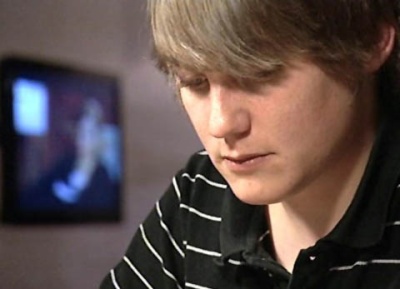 1. In welchem Lehrbetrieb arbeitet Sandro? 2. Nenne einige Buchhandlungen in deiner Region! 3. In welchem Lehrjahr ist Sandro? Wie viel verdient er? 4. Welches sind die Haupttätigkeiten von BuchhändlerInnen? 5. Welches sind die Unterschiede zwischen dem Schüler- und dem Lehrlingsalltag?
6. Welche Eigenschaften müssen BuchhändlerInnen besitzen?
7. Welche Weiterbildungsmöglichkeiten hat man als Buchhändler?8. Wie sieht es mit Fremdsprachen in der Berufsschule aus?9. Sandro hat auch noch ein Leben neben der Lehre. Was macht er in seiner Freizeit?10. Was wird Sandro nach der Ausbildung machen?11. Kannst du dir vorstellen, diesen Beruf auszuüben? Begründe! 1. In welchem Lehrbetrieb arbeitet Sandro? 2. Nenne einige Buchhandlungen in deiner Region! 3. In welchem Lehrjahr ist Sandro? Wie viel verdient er? 4. Welches sind die Haupttätigkeiten von BuchhändlerInnen? 5. Welches sind die Unterschiede zwischen dem Schüler- und dem Lehrlingsalltag?
6. Welche Eigenschaften müssen BuchhändlerInnen besitzen?
7. Welche Weiterbildungsmöglichkeiten hat man als Buchhändler?8. Wie sieht es mit Fremdsprachen in der Berufsschule aus?9. Sandro hat auch noch ein Leben neben der Lehre. Was macht er in seiner Freizeit?10. Was wird Sandro nach der Ausbildung machen?11. Kannst du dir vorstellen, diesen Beruf auszuüben? Begründe! 1. In welchem Lehrbetrieb arbeitet Sandro? 2. Nenne einige Buchhandlungen in deiner Region! 3. In welchem Lehrjahr ist Sandro? Wie viel verdient er? 4. Welches sind die Haupttätigkeiten von BuchhändlerInnen? 5. Welches sind die Unterschiede zwischen dem Schüler- und dem Lehrlingsalltag?
6. Welche Eigenschaften müssen BuchhändlerInnen besitzen?
7. Welche Weiterbildungsmöglichkeiten hat man als Buchhändler?8. Wie sieht es mit Fremdsprachen in der Berufsschule aus?9. Sandro hat auch noch ein Leben neben der Lehre. Was macht er in seiner Freizeit?10. Was wird Sandro nach der Ausbildung machen?11. Kannst du dir vorstellen, diesen Beruf auszuüben? Begründe! 1. In welchem Lehrbetrieb arbeitet Sandro? 2. Nenne einige Buchhandlungen in deiner Region! 3. In welchem Lehrjahr ist Sandro? Wie viel verdient er? 4. Welches sind die Haupttätigkeiten von BuchhändlerInnen? 5. Welches sind die Unterschiede zwischen dem Schüler- und dem Lehrlingsalltag?
6. Welche Eigenschaften müssen BuchhändlerInnen besitzen?
7. Welche Weiterbildungsmöglichkeiten hat man als Buchhändler?8. Wie sieht es mit Fremdsprachen in der Berufsschule aus?9. Sandro hat auch noch ein Leben neben der Lehre. Was macht er in seiner Freizeit?10. Was wird Sandro nach der Ausbildung machen?11. Kannst du dir vorstellen, diesen Beruf auszuüben? Begründe! 1. In welchem Lehrbetrieb arbeitet Sandro? 2. Nenne einige Buchhandlungen in deiner Region! 3. In welchem Lehrjahr ist Sandro? Wie viel verdient er? 4. Welches sind die Haupttätigkeiten von BuchhändlerInnen? 5. Welches sind die Unterschiede zwischen dem Schüler- und dem Lehrlingsalltag?
6. Welche Eigenschaften müssen BuchhändlerInnen besitzen?
7. Welche Weiterbildungsmöglichkeiten hat man als Buchhändler?8. Wie sieht es mit Fremdsprachen in der Berufsschule aus?9. Sandro hat auch noch ein Leben neben der Lehre. Was macht er in seiner Freizeit?10. Was wird Sandro nach der Ausbildung machen?11. Kannst du dir vorstellen, diesen Beruf auszuüben? Begründe! 1. In welchem Lehrbetrieb arbeitet Sandro? 2. Nenne einige Buchhandlungen in deiner Region! 3. In welchem Lehrjahr ist Sandro? Wie viel verdient er? 4. Welches sind die Haupttätigkeiten von BuchhändlerInnen? 5. Welches sind die Unterschiede zwischen dem Schüler- und dem Lehrlingsalltag?
6. Welche Eigenschaften müssen BuchhändlerInnen besitzen?
7. Welche Weiterbildungsmöglichkeiten hat man als Buchhändler?8. Wie sieht es mit Fremdsprachen in der Berufsschule aus?9. Sandro hat auch noch ein Leben neben der Lehre. Was macht er in seiner Freizeit?10. Was wird Sandro nach der Ausbildung machen?11. Kannst du dir vorstellen, diesen Beruf auszuüben? Begründe! 1. In welchem Lehrbetrieb arbeitet Sandro? 2. Nenne einige Buchhandlungen in deiner Region! 3. In welchem Lehrjahr ist Sandro? Wie viel verdient er? 4. Welches sind die Haupttätigkeiten von BuchhändlerInnen? 5. Welches sind die Unterschiede zwischen dem Schüler- und dem Lehrlingsalltag?
6. Welche Eigenschaften müssen BuchhändlerInnen besitzen?
7. Welche Weiterbildungsmöglichkeiten hat man als Buchhändler?8. Wie sieht es mit Fremdsprachen in der Berufsschule aus?9. Sandro hat auch noch ein Leben neben der Lehre. Was macht er in seiner Freizeit?10. Was wird Sandro nach der Ausbildung machen?11. Kannst du dir vorstellen, diesen Beruf auszuüben? Begründe! 1. In welchem Lehrbetrieb arbeitet Sandro? 2. Nenne einige Buchhandlungen in deiner Region! 3. In welchem Lehrjahr ist Sandro? Wie viel verdient er? 4. Welches sind die Haupttätigkeiten von BuchhändlerInnen? 5. Welches sind die Unterschiede zwischen dem Schüler- und dem Lehrlingsalltag?
6. Welche Eigenschaften müssen BuchhändlerInnen besitzen?
7. Welche Weiterbildungsmöglichkeiten hat man als Buchhändler?8. Wie sieht es mit Fremdsprachen in der Berufsschule aus?9. Sandro hat auch noch ein Leben neben der Lehre. Was macht er in seiner Freizeit?10. Was wird Sandro nach der Ausbildung machen?11. Kannst du dir vorstellen, diesen Beruf auszuüben? Begründe! 1. In welchem Lehrbetrieb arbeitet Sandro? 2. Nenne einige Buchhandlungen in deiner Region! 3. In welchem Lehrjahr ist Sandro? Wie viel verdient er? 4. Welches sind die Haupttätigkeiten von BuchhändlerInnen? 5. Welches sind die Unterschiede zwischen dem Schüler- und dem Lehrlingsalltag?
6. Welche Eigenschaften müssen BuchhändlerInnen besitzen?
7. Welche Weiterbildungsmöglichkeiten hat man als Buchhändler?8. Wie sieht es mit Fremdsprachen in der Berufsschule aus?9. Sandro hat auch noch ein Leben neben der Lehre. Was macht er in seiner Freizeit?10. Was wird Sandro nach der Ausbildung machen?11. Kannst du dir vorstellen, diesen Beruf auszuüben? Begründe! 1. In welchem Lehrbetrieb arbeitet Sandro? 2. Nenne einige Buchhandlungen in deiner Region! 3. In welchem Lehrjahr ist Sandro? Wie viel verdient er? 4. Welches sind die Haupttätigkeiten von BuchhändlerInnen? 5. Welches sind die Unterschiede zwischen dem Schüler- und dem Lehrlingsalltag?
6. Welche Eigenschaften müssen BuchhändlerInnen besitzen?
7. Welche Weiterbildungsmöglichkeiten hat man als Buchhändler?8. Wie sieht es mit Fremdsprachen in der Berufsschule aus?9. Sandro hat auch noch ein Leben neben der Lehre. Was macht er in seiner Freizeit?10. Was wird Sandro nach der Ausbildung machen?11. Kannst du dir vorstellen, diesen Beruf auszuüben? Begründe! 1. In welchem Lehrbetrieb arbeitet Sandro? 2. Nenne einige Buchhandlungen in deiner Region! 3. In welchem Lehrjahr ist Sandro? Wie viel verdient er? 4. Welches sind die Haupttätigkeiten von BuchhändlerInnen? 5. Welches sind die Unterschiede zwischen dem Schüler- und dem Lehrlingsalltag?
6. Welche Eigenschaften müssen BuchhändlerInnen besitzen?
7. Welche Weiterbildungsmöglichkeiten hat man als Buchhändler?8. Wie sieht es mit Fremdsprachen in der Berufsschule aus?9. Sandro hat auch noch ein Leben neben der Lehre. Was macht er in seiner Freizeit?10. Was wird Sandro nach der Ausbildung machen?11. Kannst du dir vorstellen, diesen Beruf auszuüben? Begründe! 1. In welchem Lehrbetrieb arbeitet Sandro? 2. Nenne einige Buchhandlungen in deiner Region! 3. In welchem Lehrjahr ist Sandro? Wie viel verdient er? 4. Welches sind die Haupttätigkeiten von BuchhändlerInnen? 5. Welches sind die Unterschiede zwischen dem Schüler- und dem Lehrlingsalltag?
6. Welche Eigenschaften müssen BuchhändlerInnen besitzen?
7. Welche Weiterbildungsmöglichkeiten hat man als Buchhändler?8. Wie sieht es mit Fremdsprachen in der Berufsschule aus?9. Sandro hat auch noch ein Leben neben der Lehre. Was macht er in seiner Freizeit?10. Was wird Sandro nach der Ausbildung machen?11. Kannst du dir vorstellen, diesen Beruf auszuüben? Begründe! 1. In welchem Lehrbetrieb arbeitet Sandro? 2. Nenne einige Buchhandlungen in deiner Region! 3. In welchem Lehrjahr ist Sandro? Wie viel verdient er? 4. Welches sind die Haupttätigkeiten von BuchhändlerInnen? 5. Welches sind die Unterschiede zwischen dem Schüler- und dem Lehrlingsalltag?
6. Welche Eigenschaften müssen BuchhändlerInnen besitzen?
7. Welche Weiterbildungsmöglichkeiten hat man als Buchhändler?8. Wie sieht es mit Fremdsprachen in der Berufsschule aus?9. Sandro hat auch noch ein Leben neben der Lehre. Was macht er in seiner Freizeit?10. Was wird Sandro nach der Ausbildung machen?11. Kannst du dir vorstellen, diesen Beruf auszuüben? Begründe! 1. In welchem Lehrbetrieb arbeitet Sandro? 2. Nenne einige Buchhandlungen in deiner Region! 3. In welchem Lehrjahr ist Sandro? Wie viel verdient er? 4. Welches sind die Haupttätigkeiten von BuchhändlerInnen? 5. Welches sind die Unterschiede zwischen dem Schüler- und dem Lehrlingsalltag?
6. Welche Eigenschaften müssen BuchhändlerInnen besitzen?
7. Welche Weiterbildungsmöglichkeiten hat man als Buchhändler?8. Wie sieht es mit Fremdsprachen in der Berufsschule aus?9. Sandro hat auch noch ein Leben neben der Lehre. Was macht er in seiner Freizeit?10. Was wird Sandro nach der Ausbildung machen?11. Kannst du dir vorstellen, diesen Beruf auszuüben? Begründe! 1. In welchem Lehrbetrieb arbeitet Sandro? 2. Nenne einige Buchhandlungen in deiner Region! 3. In welchem Lehrjahr ist Sandro? Wie viel verdient er? 4. Welches sind die Haupttätigkeiten von BuchhändlerInnen? 5. Welches sind die Unterschiede zwischen dem Schüler- und dem Lehrlingsalltag?
6. Welche Eigenschaften müssen BuchhändlerInnen besitzen?
7. Welche Weiterbildungsmöglichkeiten hat man als Buchhändler?8. Wie sieht es mit Fremdsprachen in der Berufsschule aus?9. Sandro hat auch noch ein Leben neben der Lehre. Was macht er in seiner Freizeit?10. Was wird Sandro nach der Ausbildung machen?11. Kannst du dir vorstellen, diesen Beruf auszuüben? Begründe! 1. In welchem Lehrbetrieb arbeitet Sandro? 2. Nenne einige Buchhandlungen in deiner Region! 3. In welchem Lehrjahr ist Sandro? Wie viel verdient er? 4. Welches sind die Haupttätigkeiten von BuchhändlerInnen? 5. Welches sind die Unterschiede zwischen dem Schüler- und dem Lehrlingsalltag?
6. Welche Eigenschaften müssen BuchhändlerInnen besitzen?
7. Welche Weiterbildungsmöglichkeiten hat man als Buchhändler?8. Wie sieht es mit Fremdsprachen in der Berufsschule aus?9. Sandro hat auch noch ein Leben neben der Lehre. Was macht er in seiner Freizeit?10. Was wird Sandro nach der Ausbildung machen?11. Kannst du dir vorstellen, diesen Beruf auszuüben? Begründe! 1. In welchem Lehrbetrieb arbeitet Sandro? 2. Nenne einige Buchhandlungen in deiner Region! 3. In welchem Lehrjahr ist Sandro? Wie viel verdient er? 4. Welches sind die Haupttätigkeiten von BuchhändlerInnen? 5. Welches sind die Unterschiede zwischen dem Schüler- und dem Lehrlingsalltag?
6. Welche Eigenschaften müssen BuchhändlerInnen besitzen?
7. Welche Weiterbildungsmöglichkeiten hat man als Buchhändler?8. Wie sieht es mit Fremdsprachen in der Berufsschule aus?9. Sandro hat auch noch ein Leben neben der Lehre. Was macht er in seiner Freizeit?10. Was wird Sandro nach der Ausbildung machen?11. Kannst du dir vorstellen, diesen Beruf auszuüben? Begründe! 1. In welchem Lehrbetrieb arbeitet Sandro? 2. Nenne einige Buchhandlungen in deiner Region! 3. In welchem Lehrjahr ist Sandro? Wie viel verdient er? 4. Welches sind die Haupttätigkeiten von BuchhändlerInnen? 5. Welches sind die Unterschiede zwischen dem Schüler- und dem Lehrlingsalltag?
6. Welche Eigenschaften müssen BuchhändlerInnen besitzen?
7. Welche Weiterbildungsmöglichkeiten hat man als Buchhändler?8. Wie sieht es mit Fremdsprachen in der Berufsschule aus?9. Sandro hat auch noch ein Leben neben der Lehre. Was macht er in seiner Freizeit?10. Was wird Sandro nach der Ausbildung machen?11. Kannst du dir vorstellen, diesen Beruf auszuüben? Begründe! 1. In welchem Lehrbetrieb arbeitet Sandro? 2. Nenne einige Buchhandlungen in deiner Region! 3. In welchem Lehrjahr ist Sandro? Wie viel verdient er? 4. Welches sind die Haupttätigkeiten von BuchhändlerInnen? 5. Welches sind die Unterschiede zwischen dem Schüler- und dem Lehrlingsalltag?
6. Welche Eigenschaften müssen BuchhändlerInnen besitzen?
7. Welche Weiterbildungsmöglichkeiten hat man als Buchhändler?8. Wie sieht es mit Fremdsprachen in der Berufsschule aus?9. Sandro hat auch noch ein Leben neben der Lehre. Was macht er in seiner Freizeit?10. Was wird Sandro nach der Ausbildung machen?11. Kannst du dir vorstellen, diesen Beruf auszuüben? Begründe! 1. In welchem Lehrbetrieb arbeitet Sandro? 2. Nenne einige Buchhandlungen in deiner Region! 3. In welchem Lehrjahr ist Sandro? Wie viel verdient er? 4. Welches sind die Haupttätigkeiten von BuchhändlerInnen? 5. Welches sind die Unterschiede zwischen dem Schüler- und dem Lehrlingsalltag?
6. Welche Eigenschaften müssen BuchhändlerInnen besitzen?
7. Welche Weiterbildungsmöglichkeiten hat man als Buchhändler?8. Wie sieht es mit Fremdsprachen in der Berufsschule aus?9. Sandro hat auch noch ein Leben neben der Lehre. Was macht er in seiner Freizeit?10. Was wird Sandro nach der Ausbildung machen?11. Kannst du dir vorstellen, diesen Beruf auszuüben? Begründe! 1. In welchem Lehrbetrieb arbeitet Sandro? 2. Nenne einige Buchhandlungen in deiner Region! 3. In welchem Lehrjahr ist Sandro? Wie viel verdient er? 4. Welches sind die Haupttätigkeiten von BuchhändlerInnen? 5. Welches sind die Unterschiede zwischen dem Schüler- und dem Lehrlingsalltag?
6. Welche Eigenschaften müssen BuchhändlerInnen besitzen?
7. Welche Weiterbildungsmöglichkeiten hat man als Buchhändler?8. Wie sieht es mit Fremdsprachen in der Berufsschule aus?9. Sandro hat auch noch ein Leben neben der Lehre. Was macht er in seiner Freizeit?10. Was wird Sandro nach der Ausbildung machen?11. Kannst du dir vorstellen, diesen Beruf auszuüben? Begründe! 1. In welchem Lehrbetrieb arbeitet Sandro? 2. Nenne einige Buchhandlungen in deiner Region! 3. In welchem Lehrjahr ist Sandro? Wie viel verdient er? 4. Welches sind die Haupttätigkeiten von BuchhändlerInnen? 5. Welches sind die Unterschiede zwischen dem Schüler- und dem Lehrlingsalltag?
6. Welche Eigenschaften müssen BuchhändlerInnen besitzen?
7. Welche Weiterbildungsmöglichkeiten hat man als Buchhändler?8. Wie sieht es mit Fremdsprachen in der Berufsschule aus?9. Sandro hat auch noch ein Leben neben der Lehre. Was macht er in seiner Freizeit?10. Was wird Sandro nach der Ausbildung machen?11. Kannst du dir vorstellen, diesen Beruf auszuüben? Begründe! 1. In welchem Lehrbetrieb arbeitet Sandro? 2. Nenne einige Buchhandlungen in deiner Region! 3. In welchem Lehrjahr ist Sandro? Wie viel verdient er? 4. Welches sind die Haupttätigkeiten von BuchhändlerInnen? 5. Welches sind die Unterschiede zwischen dem Schüler- und dem Lehrlingsalltag?
6. Welche Eigenschaften müssen BuchhändlerInnen besitzen?
7. Welche Weiterbildungsmöglichkeiten hat man als Buchhändler?8. Wie sieht es mit Fremdsprachen in der Berufsschule aus?9. Sandro hat auch noch ein Leben neben der Lehre. Was macht er in seiner Freizeit?10. Was wird Sandro nach der Ausbildung machen?11. Kannst du dir vorstellen, diesen Beruf auszuüben? Begründe! 1. In welchem Lehrbetrieb arbeitet Sandro? 2. Nenne einige Buchhandlungen in deiner Region! 3. In welchem Lehrjahr ist Sandro? Wie viel verdient er? 4. Welches sind die Haupttätigkeiten von BuchhändlerInnen? 5. Welches sind die Unterschiede zwischen dem Schüler- und dem Lehrlingsalltag?
6. Welche Eigenschaften müssen BuchhändlerInnen besitzen?
7. Welche Weiterbildungsmöglichkeiten hat man als Buchhändler?8. Wie sieht es mit Fremdsprachen in der Berufsschule aus?9. Sandro hat auch noch ein Leben neben der Lehre. Was macht er in seiner Freizeit?10. Was wird Sandro nach der Ausbildung machen?11. Kannst du dir vorstellen, diesen Beruf auszuüben? Begründe! 1. In welchem Lehrbetrieb arbeitet Sandro? 2. Nenne einige Buchhandlungen in deiner Region! 3. In welchem Lehrjahr ist Sandro? Wie viel verdient er? 4. Welches sind die Haupttätigkeiten von BuchhändlerInnen? 5. Welches sind die Unterschiede zwischen dem Schüler- und dem Lehrlingsalltag?
6. Welche Eigenschaften müssen BuchhändlerInnen besitzen?
7. Welche Weiterbildungsmöglichkeiten hat man als Buchhändler?8. Wie sieht es mit Fremdsprachen in der Berufsschule aus?9. Sandro hat auch noch ein Leben neben der Lehre. Was macht er in seiner Freizeit?10. Was wird Sandro nach der Ausbildung machen?11. Kannst du dir vorstellen, diesen Beruf auszuüben? Begründe! 1. In welchem Lehrbetrieb arbeitet Sandro? 2. Nenne einige Buchhandlungen in deiner Region! 3. In welchem Lehrjahr ist Sandro? Wie viel verdient er? 4. Welches sind die Haupttätigkeiten von BuchhändlerInnen? 5. Welches sind die Unterschiede zwischen dem Schüler- und dem Lehrlingsalltag?
6. Welche Eigenschaften müssen BuchhändlerInnen besitzen?
7. Welche Weiterbildungsmöglichkeiten hat man als Buchhändler?8. Wie sieht es mit Fremdsprachen in der Berufsschule aus?9. Sandro hat auch noch ein Leben neben der Lehre. Was macht er in seiner Freizeit?10. Was wird Sandro nach der Ausbildung machen?11. Kannst du dir vorstellen, diesen Beruf auszuüben? Begründe! 1. In welchem Lehrbetrieb arbeitet Sandro? 2. Nenne einige Buchhandlungen in deiner Region! 3. In welchem Lehrjahr ist Sandro? Wie viel verdient er? 4. Welches sind die Haupttätigkeiten von BuchhändlerInnen? 5. Welches sind die Unterschiede zwischen dem Schüler- und dem Lehrlingsalltag?
6. Welche Eigenschaften müssen BuchhändlerInnen besitzen?
7. Welche Weiterbildungsmöglichkeiten hat man als Buchhändler?8. Wie sieht es mit Fremdsprachen in der Berufsschule aus?9. Sandro hat auch noch ein Leben neben der Lehre. Was macht er in seiner Freizeit?10. Was wird Sandro nach der Ausbildung machen?11. Kannst du dir vorstellen, diesen Beruf auszuüben? Begründe! 1. In welchem Lehrbetrieb arbeitet Sandro? 2. Nenne einige Buchhandlungen in deiner Region! 3. In welchem Lehrjahr ist Sandro? Wie viel verdient er? 4. Welches sind die Haupttätigkeiten von BuchhändlerInnen? 5. Welches sind die Unterschiede zwischen dem Schüler- und dem Lehrlingsalltag?
6. Welche Eigenschaften müssen BuchhändlerInnen besitzen?
7. Welche Weiterbildungsmöglichkeiten hat man als Buchhändler?8. Wie sieht es mit Fremdsprachen in der Berufsschule aus?9. Sandro hat auch noch ein Leben neben der Lehre. Was macht er in seiner Freizeit?10. Was wird Sandro nach der Ausbildung machen?11. Kannst du dir vorstellen, diesen Beruf auszuüben? Begründe! 1. In welchem Lehrbetrieb arbeitet Sandro? 2. Nenne einige Buchhandlungen in deiner Region! 3. In welchem Lehrjahr ist Sandro? Wie viel verdient er? 4. Welches sind die Haupttätigkeiten von BuchhändlerInnen? 5. Welches sind die Unterschiede zwischen dem Schüler- und dem Lehrlingsalltag?
6. Welche Eigenschaften müssen BuchhändlerInnen besitzen?
7. Welche Weiterbildungsmöglichkeiten hat man als Buchhändler?8. Wie sieht es mit Fremdsprachen in der Berufsschule aus?9. Sandro hat auch noch ein Leben neben der Lehre. Was macht er in seiner Freizeit?10. Was wird Sandro nach der Ausbildung machen?11. Kannst du dir vorstellen, diesen Beruf auszuüben? Begründe! 1. In welchem Lehrbetrieb arbeitet Sandro? 2. Nenne einige Buchhandlungen in deiner Region! 3. In welchem Lehrjahr ist Sandro? Wie viel verdient er? 4. Welches sind die Haupttätigkeiten von BuchhändlerInnen? 5. Welches sind die Unterschiede zwischen dem Schüler- und dem Lehrlingsalltag?
6. Welche Eigenschaften müssen BuchhändlerInnen besitzen?
7. Welche Weiterbildungsmöglichkeiten hat man als Buchhändler?8. Wie sieht es mit Fremdsprachen in der Berufsschule aus?9. Sandro hat auch noch ein Leben neben der Lehre. Was macht er in seiner Freizeit?10. Was wird Sandro nach der Ausbildung machen?11. Kannst du dir vorstellen, diesen Beruf auszuüben? Begründe! 1. In welchem Lehrbetrieb arbeitet Sandro? 2. Nenne einige Buchhandlungen in deiner Region! 3. In welchem Lehrjahr ist Sandro? Wie viel verdient er? 4. Welches sind die Haupttätigkeiten von BuchhändlerInnen? 5. Welches sind die Unterschiede zwischen dem Schüler- und dem Lehrlingsalltag?
6. Welche Eigenschaften müssen BuchhändlerInnen besitzen?
7. Welche Weiterbildungsmöglichkeiten hat man als Buchhändler?8. Wie sieht es mit Fremdsprachen in der Berufsschule aus?9. Sandro hat auch noch ein Leben neben der Lehre. Was macht er in seiner Freizeit?10. Was wird Sandro nach der Ausbildung machen?11. Kannst du dir vorstellen, diesen Beruf auszuüben? Begründe! 1. In welchem Lehrbetrieb arbeitet Sandro? 2. Nenne einige Buchhandlungen in deiner Region! 3. In welchem Lehrjahr ist Sandro? Wie viel verdient er? 4. Welches sind die Haupttätigkeiten von BuchhändlerInnen? 5. Welches sind die Unterschiede zwischen dem Schüler- und dem Lehrlingsalltag?
6. Welche Eigenschaften müssen BuchhändlerInnen besitzen?
7. Welche Weiterbildungsmöglichkeiten hat man als Buchhändler?8. Wie sieht es mit Fremdsprachen in der Berufsschule aus?9. Sandro hat auch noch ein Leben neben der Lehre. Was macht er in seiner Freizeit?10. Was wird Sandro nach der Ausbildung machen?11. Kannst du dir vorstellen, diesen Beruf auszuüben? Begründe! 1. In welchem Lehrbetrieb arbeitet Sandro? 2. Nenne einige Buchhandlungen in deiner Region! 3. In welchem Lehrjahr ist Sandro? Wie viel verdient er? 4. Welches sind die Haupttätigkeiten von BuchhändlerInnen? 5. Welches sind die Unterschiede zwischen dem Schüler- und dem Lehrlingsalltag?
6. Welche Eigenschaften müssen BuchhändlerInnen besitzen?
7. Welche Weiterbildungsmöglichkeiten hat man als Buchhändler?8. Wie sieht es mit Fremdsprachen in der Berufsschule aus?9. Sandro hat auch noch ein Leben neben der Lehre. Was macht er in seiner Freizeit?10. Was wird Sandro nach der Ausbildung machen?11. Kannst du dir vorstellen, diesen Beruf auszuüben? Begründe! 1. In welchem Lehrbetrieb arbeitet Sandro? 2. Nenne einige Buchhandlungen in deiner Region! 3. In welchem Lehrjahr ist Sandro? Wie viel verdient er? 4. Welches sind die Haupttätigkeiten von BuchhändlerInnen? 5. Welches sind die Unterschiede zwischen dem Schüler- und dem Lehrlingsalltag?
6. Welche Eigenschaften müssen BuchhändlerInnen besitzen?
7. Welche Weiterbildungsmöglichkeiten hat man als Buchhändler?8. Wie sieht es mit Fremdsprachen in der Berufsschule aus?9. Sandro hat auch noch ein Leben neben der Lehre. Was macht er in seiner Freizeit?10. Was wird Sandro nach der Ausbildung machen?11. Kannst du dir vorstellen, diesen Beruf auszuüben? Begründe! 1. In welchem Lehrbetrieb arbeitet Sandro? 2. Nenne einige Buchhandlungen in deiner Region! 3. In welchem Lehrjahr ist Sandro? Wie viel verdient er? 4. Welches sind die Haupttätigkeiten von BuchhändlerInnen? 5. Welches sind die Unterschiede zwischen dem Schüler- und dem Lehrlingsalltag?
6. Welche Eigenschaften müssen BuchhändlerInnen besitzen?
7. Welche Weiterbildungsmöglichkeiten hat man als Buchhändler?8. Wie sieht es mit Fremdsprachen in der Berufsschule aus?9. Sandro hat auch noch ein Leben neben der Lehre. Was macht er in seiner Freizeit?10. Was wird Sandro nach der Ausbildung machen?11. Kannst du dir vorstellen, diesen Beruf auszuüben? Begründe! 1. In welchem Lehrbetrieb arbeitet Sandro? 2. Nenne einige Buchhandlungen in deiner Region! 3. In welchem Lehrjahr ist Sandro? Wie viel verdient er? 4. Welches sind die Haupttätigkeiten von BuchhändlerInnen? 5. Welches sind die Unterschiede zwischen dem Schüler- und dem Lehrlingsalltag?
6. Welche Eigenschaften müssen BuchhändlerInnen besitzen?
7. Welche Weiterbildungsmöglichkeiten hat man als Buchhändler?8. Wie sieht es mit Fremdsprachen in der Berufsschule aus?9. Sandro hat auch noch ein Leben neben der Lehre. Was macht er in seiner Freizeit?10. Was wird Sandro nach der Ausbildung machen?11. Kannst du dir vorstellen, diesen Beruf auszuüben? Begründe! 1. In welchem Lehrbetrieb arbeitet Sandro? 2. Nenne einige Buchhandlungen in deiner Region! 3. In welchem Lehrjahr ist Sandro? Wie viel verdient er? 4. Welches sind die Haupttätigkeiten von BuchhändlerInnen? 5. Welches sind die Unterschiede zwischen dem Schüler- und dem Lehrlingsalltag?
6. Welche Eigenschaften müssen BuchhändlerInnen besitzen?
7. Welche Weiterbildungsmöglichkeiten hat man als Buchhändler?8. Wie sieht es mit Fremdsprachen in der Berufsschule aus?9. Sandro hat auch noch ein Leben neben der Lehre. Was macht er in seiner Freizeit?10. Was wird Sandro nach der Ausbildung machen?11. Kannst du dir vorstellen, diesen Beruf auszuüben? Begründe! 1. In welchem Lehrbetrieb arbeitet Sandro? 2. Nenne einige Buchhandlungen in deiner Region! 3. In welchem Lehrjahr ist Sandro? Wie viel verdient er? 4. Welches sind die Haupttätigkeiten von BuchhändlerInnen? 5. Welches sind die Unterschiede zwischen dem Schüler- und dem Lehrlingsalltag?
6. Welche Eigenschaften müssen BuchhändlerInnen besitzen?
7. Welche Weiterbildungsmöglichkeiten hat man als Buchhändler?8. Wie sieht es mit Fremdsprachen in der Berufsschule aus?9. Sandro hat auch noch ein Leben neben der Lehre. Was macht er in seiner Freizeit?10. Was wird Sandro nach der Ausbildung machen?11. Kannst du dir vorstellen, diesen Beruf auszuüben? Begründe! 1. In welchem Lehrbetrieb arbeitet Sandro? 2. Nenne einige Buchhandlungen in deiner Region! 3. In welchem Lehrjahr ist Sandro? Wie viel verdient er? 4. Welches sind die Haupttätigkeiten von BuchhändlerInnen? 5. Welches sind die Unterschiede zwischen dem Schüler- und dem Lehrlingsalltag?
6. Welche Eigenschaften müssen BuchhändlerInnen besitzen?
7. Welche Weiterbildungsmöglichkeiten hat man als Buchhändler?8. Wie sieht es mit Fremdsprachen in der Berufsschule aus?9. Sandro hat auch noch ein Leben neben der Lehre. Was macht er in seiner Freizeit?10. Was wird Sandro nach der Ausbildung machen?11. Kannst du dir vorstellen, diesen Beruf auszuüben? Begründe! 1. In welchem Lehrbetrieb arbeitet Sandro? 2. Nenne einige Buchhandlungen in deiner Region! 3. In welchem Lehrjahr ist Sandro? Wie viel verdient er? 4. Welches sind die Haupttätigkeiten von BuchhändlerInnen? 5. Welches sind die Unterschiede zwischen dem Schüler- und dem Lehrlingsalltag?
6. Welche Eigenschaften müssen BuchhändlerInnen besitzen?
7. Welche Weiterbildungsmöglichkeiten hat man als Buchhändler?8. Wie sieht es mit Fremdsprachen in der Berufsschule aus?9. Sandro hat auch noch ein Leben neben der Lehre. Was macht er in seiner Freizeit?10. Was wird Sandro nach der Ausbildung machen?11. Kannst du dir vorstellen, diesen Beruf auszuüben? Begründe! 1. In welchem Lehrbetrieb arbeitet Sandro? 2. Nenne einige Buchhandlungen in deiner Region! 3. In welchem Lehrjahr ist Sandro? Wie viel verdient er? 4. Welches sind die Haupttätigkeiten von BuchhändlerInnen? 5. Welches sind die Unterschiede zwischen dem Schüler- und dem Lehrlingsalltag?
6. Welche Eigenschaften müssen BuchhändlerInnen besitzen?
7. Welche Weiterbildungsmöglichkeiten hat man als Buchhändler?8. Wie sieht es mit Fremdsprachen in der Berufsschule aus?9. Sandro hat auch noch ein Leben neben der Lehre. Was macht er in seiner Freizeit?10. Was wird Sandro nach der Ausbildung machen?11. Kannst du dir vorstellen, diesen Beruf auszuüben? Begründe! 1. In welchem Lehrbetrieb arbeitet Sandro? 2. Nenne einige Buchhandlungen in deiner Region! 3. In welchem Lehrjahr ist Sandro? Wie viel verdient er? 4. Welches sind die Haupttätigkeiten von BuchhändlerInnen? 5. Welches sind die Unterschiede zwischen dem Schüler- und dem Lehrlingsalltag?
6. Welche Eigenschaften müssen BuchhändlerInnen besitzen?
7. Welche Weiterbildungsmöglichkeiten hat man als Buchhändler?8. Wie sieht es mit Fremdsprachen in der Berufsschule aus?9. Sandro hat auch noch ein Leben neben der Lehre. Was macht er in seiner Freizeit?10. Was wird Sandro nach der Ausbildung machen?11. Kannst du dir vorstellen, diesen Beruf auszuüben? Begründe! 1. In welchem Lehrbetrieb arbeitet Sandro? 2. Nenne einige Buchhandlungen in deiner Region! 3. In welchem Lehrjahr ist Sandro? Wie viel verdient er? 4. Welches sind die Haupttätigkeiten von BuchhändlerInnen? 5. Welches sind die Unterschiede zwischen dem Schüler- und dem Lehrlingsalltag?
6. Welche Eigenschaften müssen BuchhändlerInnen besitzen?
7. Welche Weiterbildungsmöglichkeiten hat man als Buchhändler?8. Wie sieht es mit Fremdsprachen in der Berufsschule aus?9. Sandro hat auch noch ein Leben neben der Lehre. Was macht er in seiner Freizeit?10. Was wird Sandro nach der Ausbildung machen?11. Kannst du dir vorstellen, diesen Beruf auszuüben? Begründe! 1. In welchem Lehrbetrieb arbeitet Sandro? 2. Nenne einige Buchhandlungen in deiner Region! 3. In welchem Lehrjahr ist Sandro? Wie viel verdient er? 4. Welches sind die Haupttätigkeiten von BuchhändlerInnen? 5. Welches sind die Unterschiede zwischen dem Schüler- und dem Lehrlingsalltag?
6. Welche Eigenschaften müssen BuchhändlerInnen besitzen?
7. Welche Weiterbildungsmöglichkeiten hat man als Buchhändler?8. Wie sieht es mit Fremdsprachen in der Berufsschule aus?9. Sandro hat auch noch ein Leben neben der Lehre. Was macht er in seiner Freizeit?10. Was wird Sandro nach der Ausbildung machen?11. Kannst du dir vorstellen, diesen Beruf auszuüben? Begründe! 1. In welchem Lehrbetrieb arbeitet Sandro? 2. Nenne einige Buchhandlungen in deiner Region! 3. In welchem Lehrjahr ist Sandro? Wie viel verdient er? 4. Welches sind die Haupttätigkeiten von BuchhändlerInnen? 5. Welches sind die Unterschiede zwischen dem Schüler- und dem Lehrlingsalltag?
6. Welche Eigenschaften müssen BuchhändlerInnen besitzen?
7. Welche Weiterbildungsmöglichkeiten hat man als Buchhändler?8. Wie sieht es mit Fremdsprachen in der Berufsschule aus?9. Sandro hat auch noch ein Leben neben der Lehre. Was macht er in seiner Freizeit?10. Was wird Sandro nach der Ausbildung machen?11. Kannst du dir vorstellen, diesen Beruf auszuüben? Begründe! 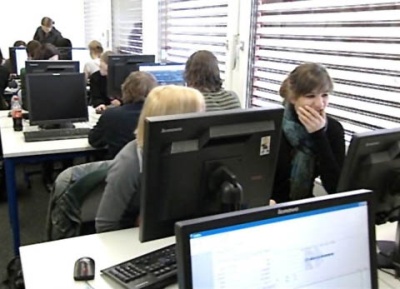 1. In welchem Lehrbetrieb arbeitet Sandro? 2. Nenne einige Buchhandlungen in deiner Region! 3. In welchem Lehrjahr ist Sandro? Wie viel verdient er? 4. Welches sind die Haupttätigkeiten von BuchhändlerInnen? 5. Welches sind die Unterschiede zwischen dem Schüler- und dem Lehrlingsalltag?
6. Welche Eigenschaften müssen BuchhändlerInnen besitzen?
7. Welche Weiterbildungsmöglichkeiten hat man als Buchhändler?8. Wie sieht es mit Fremdsprachen in der Berufsschule aus?9. Sandro hat auch noch ein Leben neben der Lehre. Was macht er in seiner Freizeit?10. Was wird Sandro nach der Ausbildung machen?11. Kannst du dir vorstellen, diesen Beruf auszuüben? Begründe! 1. In welchem Lehrbetrieb arbeitet Sandro? 2. Nenne einige Buchhandlungen in deiner Region! 3. In welchem Lehrjahr ist Sandro? Wie viel verdient er? 4. Welches sind die Haupttätigkeiten von BuchhändlerInnen? 5. Welches sind die Unterschiede zwischen dem Schüler- und dem Lehrlingsalltag?
6. Welche Eigenschaften müssen BuchhändlerInnen besitzen?
7. Welche Weiterbildungsmöglichkeiten hat man als Buchhändler?8. Wie sieht es mit Fremdsprachen in der Berufsschule aus?9. Sandro hat auch noch ein Leben neben der Lehre. Was macht er in seiner Freizeit?10. Was wird Sandro nach der Ausbildung machen?11. Kannst du dir vorstellen, diesen Beruf auszuüben? Begründe! 1. In welchem Lehrbetrieb arbeitet Sandro? 2. Nenne einige Buchhandlungen in deiner Region! 3. In welchem Lehrjahr ist Sandro? Wie viel verdient er? 4. Welches sind die Haupttätigkeiten von BuchhändlerInnen? 5. Welches sind die Unterschiede zwischen dem Schüler- und dem Lehrlingsalltag?
6. Welche Eigenschaften müssen BuchhändlerInnen besitzen?
7. Welche Weiterbildungsmöglichkeiten hat man als Buchhändler?8. Wie sieht es mit Fremdsprachen in der Berufsschule aus?9. Sandro hat auch noch ein Leben neben der Lehre. Was macht er in seiner Freizeit?10. Was wird Sandro nach der Ausbildung machen?11. Kannst du dir vorstellen, diesen Beruf auszuüben? Begründe! 1. In welchem Lehrbetrieb arbeitet Sandro? 2. Nenne einige Buchhandlungen in deiner Region! 3. In welchem Lehrjahr ist Sandro? Wie viel verdient er? 4. Welches sind die Haupttätigkeiten von BuchhändlerInnen? 5. Welches sind die Unterschiede zwischen dem Schüler- und dem Lehrlingsalltag?
6. Welche Eigenschaften müssen BuchhändlerInnen besitzen?
7. Welche Weiterbildungsmöglichkeiten hat man als Buchhändler?8. Wie sieht es mit Fremdsprachen in der Berufsschule aus?9. Sandro hat auch noch ein Leben neben der Lehre. Was macht er in seiner Freizeit?10. Was wird Sandro nach der Ausbildung machen?11. Kannst du dir vorstellen, diesen Beruf auszuüben? Begründe! 1. In welchem Lehrbetrieb arbeitet Sandro? 2. Nenne einige Buchhandlungen in deiner Region! 3. In welchem Lehrjahr ist Sandro? Wie viel verdient er? 4. Welches sind die Haupttätigkeiten von BuchhändlerInnen? 5. Welches sind die Unterschiede zwischen dem Schüler- und dem Lehrlingsalltag?
6. Welche Eigenschaften müssen BuchhändlerInnen besitzen?
7. Welche Weiterbildungsmöglichkeiten hat man als Buchhändler?8. Wie sieht es mit Fremdsprachen in der Berufsschule aus?9. Sandro hat auch noch ein Leben neben der Lehre. Was macht er in seiner Freizeit?10. Was wird Sandro nach der Ausbildung machen?11. Kannst du dir vorstellen, diesen Beruf auszuüben? Begründe! 1. In welchem Lehrbetrieb arbeitet Sandro? 2. Nenne einige Buchhandlungen in deiner Region! 3. In welchem Lehrjahr ist Sandro? Wie viel verdient er? 4. Welches sind die Haupttätigkeiten von BuchhändlerInnen? 5. Welches sind die Unterschiede zwischen dem Schüler- und dem Lehrlingsalltag?
6. Welche Eigenschaften müssen BuchhändlerInnen besitzen?
7. Welche Weiterbildungsmöglichkeiten hat man als Buchhändler?8. Wie sieht es mit Fremdsprachen in der Berufsschule aus?9. Sandro hat auch noch ein Leben neben der Lehre. Was macht er in seiner Freizeit?10. Was wird Sandro nach der Ausbildung machen?11. Kannst du dir vorstellen, diesen Beruf auszuüben? Begründe! 1. In welchem Lehrbetrieb arbeitet Sandro? 2. Nenne einige Buchhandlungen in deiner Region! 3. In welchem Lehrjahr ist Sandro? Wie viel verdient er? 4. Welches sind die Haupttätigkeiten von BuchhändlerInnen? 5. Welches sind die Unterschiede zwischen dem Schüler- und dem Lehrlingsalltag?
6. Welche Eigenschaften müssen BuchhändlerInnen besitzen?
7. Welche Weiterbildungsmöglichkeiten hat man als Buchhändler?8. Wie sieht es mit Fremdsprachen in der Berufsschule aus?9. Sandro hat auch noch ein Leben neben der Lehre. Was macht er in seiner Freizeit?10. Was wird Sandro nach der Ausbildung machen?11. Kannst du dir vorstellen, diesen Beruf auszuüben? Begründe! 1. In welchem Lehrbetrieb arbeitet Sandro? 2. Nenne einige Buchhandlungen in deiner Region! 3. In welchem Lehrjahr ist Sandro? Wie viel verdient er? 4. Welches sind die Haupttätigkeiten von BuchhändlerInnen? 5. Welches sind die Unterschiede zwischen dem Schüler- und dem Lehrlingsalltag?
6. Welche Eigenschaften müssen BuchhändlerInnen besitzen?
7. Welche Weiterbildungsmöglichkeiten hat man als Buchhändler?8. Wie sieht es mit Fremdsprachen in der Berufsschule aus?9. Sandro hat auch noch ein Leben neben der Lehre. Was macht er in seiner Freizeit?10. Was wird Sandro nach der Ausbildung machen?11. Kannst du dir vorstellen, diesen Beruf auszuüben? Begründe! 1. In welchem Lehrbetrieb arbeitet Sandro? 2. Nenne einige Buchhandlungen in deiner Region! 3. In welchem Lehrjahr ist Sandro? Wie viel verdient er? 4. Welches sind die Haupttätigkeiten von BuchhändlerInnen? 5. Welches sind die Unterschiede zwischen dem Schüler- und dem Lehrlingsalltag?
6. Welche Eigenschaften müssen BuchhändlerInnen besitzen?
7. Welche Weiterbildungsmöglichkeiten hat man als Buchhändler?8. Wie sieht es mit Fremdsprachen in der Berufsschule aus?9. Sandro hat auch noch ein Leben neben der Lehre. Was macht er in seiner Freizeit?10. Was wird Sandro nach der Ausbildung machen?11. Kannst du dir vorstellen, diesen Beruf auszuüben? Begründe! 1. In welchem Lehrbetrieb arbeitet Sandro? 2. Nenne einige Buchhandlungen in deiner Region! 3. In welchem Lehrjahr ist Sandro? Wie viel verdient er? 4. Welches sind die Haupttätigkeiten von BuchhändlerInnen? 5. Welches sind die Unterschiede zwischen dem Schüler- und dem Lehrlingsalltag?
6. Welche Eigenschaften müssen BuchhändlerInnen besitzen?
7. Welche Weiterbildungsmöglichkeiten hat man als Buchhändler?8. Wie sieht es mit Fremdsprachen in der Berufsschule aus?9. Sandro hat auch noch ein Leben neben der Lehre. Was macht er in seiner Freizeit?10. Was wird Sandro nach der Ausbildung machen?11. Kannst du dir vorstellen, diesen Beruf auszuüben? Begründe! 1. In welchem Lehrbetrieb arbeitet Sandro? 2. Nenne einige Buchhandlungen in deiner Region! 3. In welchem Lehrjahr ist Sandro? Wie viel verdient er? 4. Welches sind die Haupttätigkeiten von BuchhändlerInnen? 5. Welches sind die Unterschiede zwischen dem Schüler- und dem Lehrlingsalltag?
6. Welche Eigenschaften müssen BuchhändlerInnen besitzen?
7. Welche Weiterbildungsmöglichkeiten hat man als Buchhändler?8. Wie sieht es mit Fremdsprachen in der Berufsschule aus?9. Sandro hat auch noch ein Leben neben der Lehre. Was macht er in seiner Freizeit?10. Was wird Sandro nach der Ausbildung machen?11. Kannst du dir vorstellen, diesen Beruf auszuüben? Begründe! 1. In welchem Lehrbetrieb arbeitet Sandro? 2. Nenne einige Buchhandlungen in deiner Region! 3. In welchem Lehrjahr ist Sandro? Wie viel verdient er? 4. Welches sind die Haupttätigkeiten von BuchhändlerInnen? 5. Welches sind die Unterschiede zwischen dem Schüler- und dem Lehrlingsalltag?
6. Welche Eigenschaften müssen BuchhändlerInnen besitzen?
7. Welche Weiterbildungsmöglichkeiten hat man als Buchhändler?8. Wie sieht es mit Fremdsprachen in der Berufsschule aus?9. Sandro hat auch noch ein Leben neben der Lehre. Was macht er in seiner Freizeit?10. Was wird Sandro nach der Ausbildung machen?11. Kannst du dir vorstellen, diesen Beruf auszuüben? Begründe! 1. In welchem Lehrbetrieb arbeitet Sandro? 2. Nenne einige Buchhandlungen in deiner Region! 3. In welchem Lehrjahr ist Sandro? Wie viel verdient er? 4. Welches sind die Haupttätigkeiten von BuchhändlerInnen? 5. Welches sind die Unterschiede zwischen dem Schüler- und dem Lehrlingsalltag?
6. Welche Eigenschaften müssen BuchhändlerInnen besitzen?
7. Welche Weiterbildungsmöglichkeiten hat man als Buchhändler?8. Wie sieht es mit Fremdsprachen in der Berufsschule aus?9. Sandro hat auch noch ein Leben neben der Lehre. Was macht er in seiner Freizeit?10. Was wird Sandro nach der Ausbildung machen?11. Kannst du dir vorstellen, diesen Beruf auszuüben? Begründe! 1. In welchem Lehrbetrieb arbeitet Sandro? 2. Nenne einige Buchhandlungen in deiner Region! 3. In welchem Lehrjahr ist Sandro? Wie viel verdient er? 4. Welches sind die Haupttätigkeiten von BuchhändlerInnen? 5. Welches sind die Unterschiede zwischen dem Schüler- und dem Lehrlingsalltag?
6. Welche Eigenschaften müssen BuchhändlerInnen besitzen?
7. Welche Weiterbildungsmöglichkeiten hat man als Buchhändler?8. Wie sieht es mit Fremdsprachen in der Berufsschule aus?9. Sandro hat auch noch ein Leben neben der Lehre. Was macht er in seiner Freizeit?10. Was wird Sandro nach der Ausbildung machen?11. Kannst du dir vorstellen, diesen Beruf auszuüben? Begründe! 1. In welchem Lehrbetrieb arbeitet Sandro? 2. Nenne einige Buchhandlungen in deiner Region! 3. In welchem Lehrjahr ist Sandro? Wie viel verdient er? 4. Welches sind die Haupttätigkeiten von BuchhändlerInnen? 5. Welches sind die Unterschiede zwischen dem Schüler- und dem Lehrlingsalltag?
6. Welche Eigenschaften müssen BuchhändlerInnen besitzen?
7. Welche Weiterbildungsmöglichkeiten hat man als Buchhändler?8. Wie sieht es mit Fremdsprachen in der Berufsschule aus?9. Sandro hat auch noch ein Leben neben der Lehre. Was macht er in seiner Freizeit?10. Was wird Sandro nach der Ausbildung machen?11. Kannst du dir vorstellen, diesen Beruf auszuüben? Begründe! 1. In welchem Lehrbetrieb arbeitet Sandro? 2. Nenne einige Buchhandlungen in deiner Region! 3. In welchem Lehrjahr ist Sandro? Wie viel verdient er? 4. Welches sind die Haupttätigkeiten von BuchhändlerInnen? 5. Welches sind die Unterschiede zwischen dem Schüler- und dem Lehrlingsalltag?
6. Welche Eigenschaften müssen BuchhändlerInnen besitzen?
7. Welche Weiterbildungsmöglichkeiten hat man als Buchhändler?8. Wie sieht es mit Fremdsprachen in der Berufsschule aus?9. Sandro hat auch noch ein Leben neben der Lehre. Was macht er in seiner Freizeit?10. Was wird Sandro nach der Ausbildung machen?11. Kannst du dir vorstellen, diesen Beruf auszuüben? Begründe! 1. In welchem Lehrbetrieb arbeitet Sandro? 2. Nenne einige Buchhandlungen in deiner Region! 3. In welchem Lehrjahr ist Sandro? Wie viel verdient er? 4. Welches sind die Haupttätigkeiten von BuchhändlerInnen? 5. Welches sind die Unterschiede zwischen dem Schüler- und dem Lehrlingsalltag?
6. Welche Eigenschaften müssen BuchhändlerInnen besitzen?
7. Welche Weiterbildungsmöglichkeiten hat man als Buchhändler?8. Wie sieht es mit Fremdsprachen in der Berufsschule aus?9. Sandro hat auch noch ein Leben neben der Lehre. Was macht er in seiner Freizeit?10. Was wird Sandro nach der Ausbildung machen?11. Kannst du dir vorstellen, diesen Beruf auszuüben? Begründe! 1. In welchem Lehrbetrieb arbeitet Sandro? 2. Nenne einige Buchhandlungen in deiner Region! 3. In welchem Lehrjahr ist Sandro? Wie viel verdient er? 4. Welches sind die Haupttätigkeiten von BuchhändlerInnen? 5. Welches sind die Unterschiede zwischen dem Schüler- und dem Lehrlingsalltag?
6. Welche Eigenschaften müssen BuchhändlerInnen besitzen?
7. Welche Weiterbildungsmöglichkeiten hat man als Buchhändler?8. Wie sieht es mit Fremdsprachen in der Berufsschule aus?9. Sandro hat auch noch ein Leben neben der Lehre. Was macht er in seiner Freizeit?10. Was wird Sandro nach der Ausbildung machen?11. Kannst du dir vorstellen, diesen Beruf auszuüben? Begründe! 1. In welchem Lehrbetrieb arbeitet Sandro? 2. Nenne einige Buchhandlungen in deiner Region! 3. In welchem Lehrjahr ist Sandro? Wie viel verdient er? 4. Welches sind die Haupttätigkeiten von BuchhändlerInnen? 5. Welches sind die Unterschiede zwischen dem Schüler- und dem Lehrlingsalltag?
6. Welche Eigenschaften müssen BuchhändlerInnen besitzen?
7. Welche Weiterbildungsmöglichkeiten hat man als Buchhändler?8. Wie sieht es mit Fremdsprachen in der Berufsschule aus?9. Sandro hat auch noch ein Leben neben der Lehre. Was macht er in seiner Freizeit?10. Was wird Sandro nach der Ausbildung machen?11. Kannst du dir vorstellen, diesen Beruf auszuüben? Begründe! 1. In welchem Lehrbetrieb arbeitet Sandro? 2. Nenne einige Buchhandlungen in deiner Region! 3. In welchem Lehrjahr ist Sandro? Wie viel verdient er? 4. Welches sind die Haupttätigkeiten von BuchhändlerInnen? 5. Welches sind die Unterschiede zwischen dem Schüler- und dem Lehrlingsalltag?
6. Welche Eigenschaften müssen BuchhändlerInnen besitzen?
7. Welche Weiterbildungsmöglichkeiten hat man als Buchhändler?8. Wie sieht es mit Fremdsprachen in der Berufsschule aus?9. Sandro hat auch noch ein Leben neben der Lehre. Was macht er in seiner Freizeit?10. Was wird Sandro nach der Ausbildung machen?11. Kannst du dir vorstellen, diesen Beruf auszuüben? Begründe! 1. In welchem Lehrbetrieb arbeitet Sandro? 2. Nenne einige Buchhandlungen in deiner Region! 3. In welchem Lehrjahr ist Sandro? Wie viel verdient er? 4. Welches sind die Haupttätigkeiten von BuchhändlerInnen? 5. Welches sind die Unterschiede zwischen dem Schüler- und dem Lehrlingsalltag?
6. Welche Eigenschaften müssen BuchhändlerInnen besitzen?
7. Welche Weiterbildungsmöglichkeiten hat man als Buchhändler?8. Wie sieht es mit Fremdsprachen in der Berufsschule aus?9. Sandro hat auch noch ein Leben neben der Lehre. Was macht er in seiner Freizeit?10. Was wird Sandro nach der Ausbildung machen?11. Kannst du dir vorstellen, diesen Beruf auszuüben? Begründe! 1. In welchem Lehrbetrieb arbeitet Sandro? 2. Nenne einige Buchhandlungen in deiner Region! 3. In welchem Lehrjahr ist Sandro? Wie viel verdient er? 4. Welches sind die Haupttätigkeiten von BuchhändlerInnen? 5. Welches sind die Unterschiede zwischen dem Schüler- und dem Lehrlingsalltag?
6. Welche Eigenschaften müssen BuchhändlerInnen besitzen?
7. Welche Weiterbildungsmöglichkeiten hat man als Buchhändler?8. Wie sieht es mit Fremdsprachen in der Berufsschule aus?9. Sandro hat auch noch ein Leben neben der Lehre. Was macht er in seiner Freizeit?10. Was wird Sandro nach der Ausbildung machen?11. Kannst du dir vorstellen, diesen Beruf auszuüben? Begründe! 1. In welchem Lehrbetrieb arbeitet Sandro? 2. Nenne einige Buchhandlungen in deiner Region! 3. In welchem Lehrjahr ist Sandro? Wie viel verdient er? 4. Welches sind die Haupttätigkeiten von BuchhändlerInnen? 5. Welches sind die Unterschiede zwischen dem Schüler- und dem Lehrlingsalltag?
6. Welche Eigenschaften müssen BuchhändlerInnen besitzen?
7. Welche Weiterbildungsmöglichkeiten hat man als Buchhändler?8. Wie sieht es mit Fremdsprachen in der Berufsschule aus?9. Sandro hat auch noch ein Leben neben der Lehre. Was macht er in seiner Freizeit?10. Was wird Sandro nach der Ausbildung machen?11. Kannst du dir vorstellen, diesen Beruf auszuüben? Begründe! 1. In welchem Lehrbetrieb arbeitet Sandro? 2. Nenne einige Buchhandlungen in deiner Region! 3. In welchem Lehrjahr ist Sandro? Wie viel verdient er? 4. Welches sind die Haupttätigkeiten von BuchhändlerInnen? 5. Welches sind die Unterschiede zwischen dem Schüler- und dem Lehrlingsalltag?
6. Welche Eigenschaften müssen BuchhändlerInnen besitzen?
7. Welche Weiterbildungsmöglichkeiten hat man als Buchhändler?8. Wie sieht es mit Fremdsprachen in der Berufsschule aus?9. Sandro hat auch noch ein Leben neben der Lehre. Was macht er in seiner Freizeit?10. Was wird Sandro nach der Ausbildung machen?11. Kannst du dir vorstellen, diesen Beruf auszuüben? Begründe! 1. In welchem Lehrbetrieb arbeitet Sandro? 2. Nenne einige Buchhandlungen in deiner Region! 3. In welchem Lehrjahr ist Sandro? Wie viel verdient er? 4. Welches sind die Haupttätigkeiten von BuchhändlerInnen? 5. Welches sind die Unterschiede zwischen dem Schüler- und dem Lehrlingsalltag?
6. Welche Eigenschaften müssen BuchhändlerInnen besitzen?
7. Welche Weiterbildungsmöglichkeiten hat man als Buchhändler?8. Wie sieht es mit Fremdsprachen in der Berufsschule aus?9. Sandro hat auch noch ein Leben neben der Lehre. Was macht er in seiner Freizeit?10. Was wird Sandro nach der Ausbildung machen?11. Kannst du dir vorstellen, diesen Beruf auszuüben? Begründe! 1. In welchem Lehrbetrieb arbeitet Sandro? 2. Nenne einige Buchhandlungen in deiner Region! 3. In welchem Lehrjahr ist Sandro? Wie viel verdient er? 4. Welches sind die Haupttätigkeiten von BuchhändlerInnen? 5. Welches sind die Unterschiede zwischen dem Schüler- und dem Lehrlingsalltag?
6. Welche Eigenschaften müssen BuchhändlerInnen besitzen?
7. Welche Weiterbildungsmöglichkeiten hat man als Buchhändler?8. Wie sieht es mit Fremdsprachen in der Berufsschule aus?9. Sandro hat auch noch ein Leben neben der Lehre. Was macht er in seiner Freizeit?10. Was wird Sandro nach der Ausbildung machen?11. Kannst du dir vorstellen, diesen Beruf auszuüben? Begründe! 1. In welchem Lehrbetrieb arbeitet Sandro? 2. Nenne einige Buchhandlungen in deiner Region! 3. In welchem Lehrjahr ist Sandro? Wie viel verdient er? 4. Welches sind die Haupttätigkeiten von BuchhändlerInnen? 5. Welches sind die Unterschiede zwischen dem Schüler- und dem Lehrlingsalltag?
6. Welche Eigenschaften müssen BuchhändlerInnen besitzen?
7. Welche Weiterbildungsmöglichkeiten hat man als Buchhändler?8. Wie sieht es mit Fremdsprachen in der Berufsschule aus?9. Sandro hat auch noch ein Leben neben der Lehre. Was macht er in seiner Freizeit?10. Was wird Sandro nach der Ausbildung machen?11. Kannst du dir vorstellen, diesen Beruf auszuüben? Begründe! 1. In welchem Lehrbetrieb arbeitet Sandro? 2. Nenne einige Buchhandlungen in deiner Region! 3. In welchem Lehrjahr ist Sandro? Wie viel verdient er? 4. Welches sind die Haupttätigkeiten von BuchhändlerInnen? 5. Welches sind die Unterschiede zwischen dem Schüler- und dem Lehrlingsalltag?
6. Welche Eigenschaften müssen BuchhändlerInnen besitzen?
7. Welche Weiterbildungsmöglichkeiten hat man als Buchhändler?8. Wie sieht es mit Fremdsprachen in der Berufsschule aus?9. Sandro hat auch noch ein Leben neben der Lehre. Was macht er in seiner Freizeit?10. Was wird Sandro nach der Ausbildung machen?11. Kannst du dir vorstellen, diesen Beruf auszuüben? Begründe! 1. In welchem Lehrbetrieb arbeitet Sandro? 2. Nenne einige Buchhandlungen in deiner Region! 3. In welchem Lehrjahr ist Sandro? Wie viel verdient er? 4. Welches sind die Haupttätigkeiten von BuchhändlerInnen? 5. Welches sind die Unterschiede zwischen dem Schüler- und dem Lehrlingsalltag?
6. Welche Eigenschaften müssen BuchhändlerInnen besitzen?
7. Welche Weiterbildungsmöglichkeiten hat man als Buchhändler?8. Wie sieht es mit Fremdsprachen in der Berufsschule aus?9. Sandro hat auch noch ein Leben neben der Lehre. Was macht er in seiner Freizeit?10. Was wird Sandro nach der Ausbildung machen?11. Kannst du dir vorstellen, diesen Beruf auszuüben? Begründe! 1. In welchem Lehrbetrieb arbeitet Sandro? 2. Nenne einige Buchhandlungen in deiner Region! 3. In welchem Lehrjahr ist Sandro? Wie viel verdient er? 4. Welches sind die Haupttätigkeiten von BuchhändlerInnen? 5. Welches sind die Unterschiede zwischen dem Schüler- und dem Lehrlingsalltag?
6. Welche Eigenschaften müssen BuchhändlerInnen besitzen?
7. Welche Weiterbildungsmöglichkeiten hat man als Buchhändler?8. Wie sieht es mit Fremdsprachen in der Berufsschule aus?9. Sandro hat auch noch ein Leben neben der Lehre. Was macht er in seiner Freizeit?10. Was wird Sandro nach der Ausbildung machen?11. Kannst du dir vorstellen, diesen Beruf auszuüben? Begründe! 1. In welchem Lehrbetrieb arbeitet Sandro? 2. Nenne einige Buchhandlungen in deiner Region! 3. In welchem Lehrjahr ist Sandro? Wie viel verdient er? 4. Welches sind die Haupttätigkeiten von BuchhändlerInnen? 5. Welches sind die Unterschiede zwischen dem Schüler- und dem Lehrlingsalltag?
6. Welche Eigenschaften müssen BuchhändlerInnen besitzen?
7. Welche Weiterbildungsmöglichkeiten hat man als Buchhändler?8. Wie sieht es mit Fremdsprachen in der Berufsschule aus?9. Sandro hat auch noch ein Leben neben der Lehre. Was macht er in seiner Freizeit?10. Was wird Sandro nach der Ausbildung machen?11. Kannst du dir vorstellen, diesen Beruf auszuüben? Begründe! 1. In welchem Lehrbetrieb arbeitet Sandro? 2. Nenne einige Buchhandlungen in deiner Region! 3. In welchem Lehrjahr ist Sandro? Wie viel verdient er? 4. Welches sind die Haupttätigkeiten von BuchhändlerInnen? 5. Welches sind die Unterschiede zwischen dem Schüler- und dem Lehrlingsalltag?
6. Welche Eigenschaften müssen BuchhändlerInnen besitzen?
7. Welche Weiterbildungsmöglichkeiten hat man als Buchhändler?8. Wie sieht es mit Fremdsprachen in der Berufsschule aus?9. Sandro hat auch noch ein Leben neben der Lehre. Was macht er in seiner Freizeit?10. Was wird Sandro nach der Ausbildung machen?11. Kannst du dir vorstellen, diesen Beruf auszuüben? Begründe! 1. In welchem Lehrbetrieb arbeitet Sandro? 2. Nenne einige Buchhandlungen in deiner Region! 3. In welchem Lehrjahr ist Sandro? Wie viel verdient er? 4. Welches sind die Haupttätigkeiten von BuchhändlerInnen? 5. Welches sind die Unterschiede zwischen dem Schüler- und dem Lehrlingsalltag?
6. Welche Eigenschaften müssen BuchhändlerInnen besitzen?
7. Welche Weiterbildungsmöglichkeiten hat man als Buchhändler?8. Wie sieht es mit Fremdsprachen in der Berufsschule aus?9. Sandro hat auch noch ein Leben neben der Lehre. Was macht er in seiner Freizeit?10. Was wird Sandro nach der Ausbildung machen?11. Kannst du dir vorstellen, diesen Beruf auszuüben? Begründe! 1. In welchem Lehrbetrieb arbeitet Sandro? 2. Nenne einige Buchhandlungen in deiner Region! 3. In welchem Lehrjahr ist Sandro? Wie viel verdient er? 4. Welches sind die Haupttätigkeiten von BuchhändlerInnen? 5. Welches sind die Unterschiede zwischen dem Schüler- und dem Lehrlingsalltag?
6. Welche Eigenschaften müssen BuchhändlerInnen besitzen?
7. Welche Weiterbildungsmöglichkeiten hat man als Buchhändler?8. Wie sieht es mit Fremdsprachen in der Berufsschule aus?9. Sandro hat auch noch ein Leben neben der Lehre. Was macht er in seiner Freizeit?10. Was wird Sandro nach der Ausbildung machen?11. Kannst du dir vorstellen, diesen Beruf auszuüben? Begründe! 1. In welchem Lehrbetrieb arbeitet Sandro? 2. Nenne einige Buchhandlungen in deiner Region! 3. In welchem Lehrjahr ist Sandro? Wie viel verdient er? 4. Welches sind die Haupttätigkeiten von BuchhändlerInnen? 5. Welches sind die Unterschiede zwischen dem Schüler- und dem Lehrlingsalltag?
6. Welche Eigenschaften müssen BuchhändlerInnen besitzen?
7. Welche Weiterbildungsmöglichkeiten hat man als Buchhändler?8. Wie sieht es mit Fremdsprachen in der Berufsschule aus?9. Sandro hat auch noch ein Leben neben der Lehre. Was macht er in seiner Freizeit?10. Was wird Sandro nach der Ausbildung machen?11. Kannst du dir vorstellen, diesen Beruf auszuüben? Begründe! 